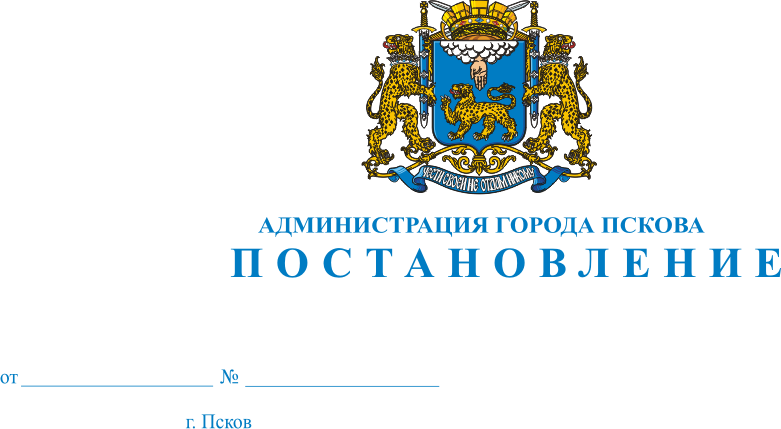 Об утверждении Плана мероприятий («дорожная карта») «Изменения в отраслях социальной сферы, направленные на повышение эффективности образования в городе Пскове на 2013 – 2018 годы»	На основании Указа Президента Российской Федерации от 07 мая 2012 г. №597 «О мероприятиях по реализации государственной социальной политики», Программы поэтапного совершенствования системы оплаты труда в государственных (муниципальных) учреждениях на 2012 -2018 годы, утверждённой распоряжением Правительства Российской Федерации от 26 ноября 2012 г. №2190 –р, Плана мероприятий («дорожной карты») «Изменения в отраслях социальной сферы, направленные на повышение эффективности образования и науки», утвержденного распоряжением Правительства Российской Федерации от 30 декабря 2012 г. №2620 – р, Плана мероприятий («дорожной карты») «Изменения в отраслях социальной сферы, направленные на повышение эффективности образования и науки в Псковской области на 2013 -2018 годы», утвержденного распоряжением Администрации Псковской области  от 23 апреля 2013 г. №93 – р, руководствуясь статьями 32,34 Устава муниципального образования «Город Псков», Администрация города ПсковаПОСТАНОВЛЯЕТ:Утвердить План мероприятий («дорожная карта») «Изменения в отраслях социальной сферы, направленные на повышение эффективности образования в городе Пскове на 2013 – 2018 годы» согласно Приложению к настоящему Постановлению.Финансовому управлению Администрации города Пскова в бюджете города предусматривать финансовые средства на выполнение Плана мероприятий («дорожная карта») «Изменения в отраслях социальной сферы, направленные на повышение эффективности образования в городе Пскове на 2013 – 2018 годы», в соответствии с объемами средств, выделяемых на эти цели из областного бюджета.Опубликовать настоящее Постановление в газете «Псковские Новости» и разместить на официальном сайте муниципального образования «Город Псков» в сети Интернет.Контроль за исполнением настоящего Постановления оставляю за собой.И. п. Главы Администрациигорода Пскова							        Г. И. Барышников  Приложениек Постановлению Администрации города Псковаот 25.07. 2013 г. № 1861План мероприятий («дорожная карта») «Изменения в отраслях социальной сферы, направленные на повышение эффективности образования в городе Пскове на 2013 – 2018 годы»L. Мероприятия  по повышению эффективности и качества услуг в сфере дошкольного образования, соотнесенные с этапами перехода к эффективному контракту1. Основные направления 1) Реализация мероприятий, направленных на ликвидацию очередности на зачисление детей в дошкольные образовательные учреждения:реализация поэтапной  программы («дорожной карты») ликвидации очередности в дошкольные учреждения для детей от 3 до 7 лет с учетом уровня затратности мероприятий на 2012 -2015 годы;создание дополнительных мест в муниципальных образовательных учреждениях различных типов, а также развитие вариативных форм дошкольного образования;обновление требований к условиям предоставления услуг дошкольного образования и мониторинг их выполнения.2) Обеспечение высокого качества услуг дошкольного образования:апробация и внедрение федеральных государственных образовательных стандартов дошкольного образования;участие в реализации проекта по разработке системы оценки качества дошкольного образования, в его апробации и внедрении системы оценки качества дошкольного образования;кадровое обеспечение системы дошкольного образования;3) Введение эффективного контракта в дошкольном образовании:разработка, апробация и внедрение механизмов эффективного контракта с педагогическими работниками учреждений дошкольного образования;разработка и внедрение механизмов эффективного контракта с руководителями образовательных учреждений  дошкольного образования в части установления взаимосвязи между показателями качества предоставляемых муниципальных услуг учреждением и эффективностью деятельности руководителя  дошкольного образовательного учреждения;информационное и мониторинговое сопровождения введения эффективного контракта.2. Ожидаемые результатыРеализация мероприятий, направленных на ликвидацию очередности на зачисление детей в дошкольные образовательные учреждения:обеспечение всех детей в возрасте от 3 до 7 лет возможностью получать услуги дошкольного образования, в том числе за счет развития негосударственного сектора дошкольного образования;обеспечение качества услуг дошкольного образования: разработка, реализация и методическое сопровождение основных образовательных программ дошкольного образования, с учетом требований стандартов дошкольного образования;введение оценки деятельности  муниципальных учреждений дошкольного образования на основе показателей эффективности их деятельности;введение эффективного контракта в дошкольном образовании;обновление кадрового состава и привлечение молодых педагогов для работы в муниципальных учреждениях дошкольного  образования города Пскова 3. Основные количественные характеристики системы дошкольного образования* Численность детей в возрасте от 3лет, стоящих в очереди, по состоянию на 01.07.2013 составляет 187 детей. Эта очередь будет ликвидирована к концу 2014 года. В таблице указана очередь на устройство детей в возрасте от 1,5 лет. ** Строительство будет осуществляться при наличии средств.4.  Мероприятия  по повышению эффективности и качества услуг в сфере дошкольного образования, соотнесенные с этапами перехода к эффективному контрактуПоказатели повышения эффективности и качества услуг в сфере дошкольного образования, соотнесенные с этапами перехода к эффективному контрактуII.  Изменения в общем образовании, направленные на повышение  эффективности и качества услуг в сфере образования, соотнесенные с этапами перехода к  эффективному контракту1. Основные направления 1) Обеспечение достижения  школьниками города Пскова новых образовательных результатов:введение федеральных государственных образовательных стандартов (далее – ФГОС) общего образования; совершенствование системы мониторинга и контроля уровня подготовки и социализации школьников;методическое сопровождение разработки (корректировки) основных образовательных программ начального общего, основного общего, среднего (полного) общего образования с учетом российских и международных исследований образовательных достижений школьников.2)  Обеспечение равного доступа к качественному образованию:приведение муниципальных учреждений общего образования в соответствие с требованиями ФГОС и СанПиН;дальнейшее развитие  муниципальных учреждений общего образования;создание единой информационной образовательной среды, включая дистанционное обучение обучающихся. 3) Введение эффективного контракта в общем образовании:разработка, апробация и внедрение механизмов эффективного контракта с педагогическими работниками муниципальных учреждений общего образования, в том числе обеспечивающих привлечение молодых педагогов;разработка и внедрение механизмов эффективного контракта с руководителями муниципальных образовательных учреждений общего образования в части установления взаимосвязи между показателями качества предоставляемых муниципальных услуг учреждений и эффективностью деятельности руководителя  учреждения общего образования;информационное и мониторинговое сопровождение введения эффективного контракта.2. Ожидаемые результаты1) Обеспечение достижения новых образовательных результатов: 	обучение школьников по новым ФГОС   общего образования;повышение качества результатов образовательного процесса;2) Обеспечение равного доступа к качественному образованию:введенная оценка деятельности муниципальных учреждений общего образования на основе показателей эффективности их деятельности;оптимальная и развитая сеть муниципальных учреждений  общего образования.3) Введение «эффективного контракта» в общем образовании:обновленный кадровый состав.3. Основные количественные характеристики системы общего образования* К 2018 году будут обучаться по федеральным государственным образовательным стандартам все школьники 1-8 классов.4. Мероприятия по повышению эффективности и качества услуг в сфере общего образования, 
соотнесенные с этапами перехода на эффективный контракт5. Показатели повышения эффективности и качества услуг в сфере общего образования, соотнесенные с этапами перехода к эффективному контрактуIII. Изменения в дополнительном образовании детей, направленные на повышение  эффективности и качества услуг в сфере образования, соотнесенные с этапами перехода на эффективный контракт 1. Основные направления 1). Расширение потенциала системы дополнительного образования детей:разработка и реализация программ (проектов) развития дополнительного образования детей;совершенствование организационно-экономических механизмов обеспечения доступности услуг дополнительного образования детей;разработка и внедрение муниципальной модели сетевого взаимодействия учреждений общего и дополнительного образования;участие в разработке и внедрении системы оценки качества дополнительного образования детей.2). Создание условий для развития  молодых талантов и детей  с высокой мотивацией  к обучению на основе реализации Концепции общенациональной системы выявления и развития молодых талантов; 	участие в реализации  региональной Концепции развития дополнительного образования детей и поддержки талантливой молодежи.3). Введение эффективного контракта в дополнительном образовании:участие в разработке и внедрении механизмов эффективного контракта с педагогическими работниками учреждений дополнительного образования;участие в разработке и внедрении механизмов эффективного контракта с руководителями образовательных  учреждений дополнительного;информационное и мониторинговое сопровождения введения эффективного контракта.2. Ожидаемые результатыНе менее 80%  детей от 5 до 18 лет будут охвачены программами дополнительного образования, в том числе 60 процентов из них - за счёт бюджетных средств; не менее 20 процентов детей и подростков данной возрастной категории будут охвачены общественными проектами с использованием медиа-технологий, направленными на просвещение и воспитание.Основные количественные характеристики системы дополнительного образования детейМероприятия по повышению эффективности и качества услуг в сфере дополнительного образования детей, соотнесенные с этапами перехода к эффективному контракту5. Показатели повышения эффективности и качества услуг в сфере дополнительного образования детей, соотнесенные с этапами перехода к эффективному контрактуIV. Финансовое обеспечение Плана мероприятий («дорожная карта») «Изменения в отраслях социальной сферы, направленные на повышение эффективности образования в городе Пскове на 2013 – 2018 годы»Млн.. рублей V. Совершенствование и поэтапное повышение оплаты труда педагогических работников соответствующих уровней образования1. Основные направленияПовышение оплаты труда педагогических работников дошкольных образовательных учреждений в соответствии с Указом Президента Российской Федерации от 7 мая 2012 г. № 597 "0 мероприятиях по реализации государственной социальной политики";Повышение оплаты труда педагогических работников образовательных учреждений общего образования в соответствии с Указом Президента Российской Федерации от 7 мая 2012 г. № 597 "0 мероприятиях по реализации государственной социальной политики";Повышение оплаты труда педагогических работников дополнительного  образования в соответствии с Указом Президента Российской Федерации от 1 июня 2012 г. № 761"0 Национальной стратегии действий в интересах детей на 2012-2017 годы"; Привлечение дополнительных средств на повышение заработной платы путем оптимизации расходов на административно-управленский персонал, а также обеспечение дифференциации оплаты труда основного и прочего персонала.Ожидаемые результатыДоведение средней заработной платы педагогических работников муниципальных дошкольных образовательных учреждений в 2013 году до уровня средней заработной платы в сфере общего образования Псковской области и сохранение средней заработной платы педагогических работников муниципальных дошкольных образовательных учреждений на уровне средней заработной платы в сфере общего образования Псковской области в последующие годы;Сохранение средней заработной платы педагогических работников  муниципальных общеобразовательных учреждений на уровне средней заработной платы в Псковской области  в 2013 году и последующие годы;Поэтапное повышение средней заработной платы педагогических работников муниципальных учреждений дополнительного образования и доведение к 2018 году  до уровня средней заработной платы педагогических работников учреждений общего образования Псковской области.3.  Мероприятия по совершенствованию и поэтапному повышению оплаты труда педагогических работников города Пскова.Планированиедополнительных расходов с учетом повышения оплаты труда в соответствии с Указом Президента Российской Федерации от 07 мая . № 597 «О мероприятиях по реализации государственной социальной политики»                         и Указом Президента Российской Федерации от 01 июня . № 761 «О Национальной стратегии действий                          в интересах детей на 2012-2017 годы»И. п. Главы Администрации города Пскова										Г. И. Барышниковед. изм.2012201320142015201620172018Дошкольное образованиеДошкольное образованиеДошкольное образованиеДошкольное образованиеДошкольное образованиеДошкольное образованиеДошкольное образованиеДошкольное образованиеДошкольное образованиеЧисленность детей в возрасте 1,5-6,5 леттыс. чел.13,37811,76911,97312,17312,37312,412,0Охват детей программами дошкольного образования%61,179,982,385,289,692,895,8Численность воспитанников дошкольных  образовательных учрежденийтыс. чел.8,179,9 10,3510,8711,5912,0112,0Потребность  в увеличении числа мест в дошкольном образовании (нарастающим итогом)*Кол-во мест5217 1869 1623 1303 7833900Инструменты сокращения очереди в дошкольные образовательные организации (ежегодно) - всегов том числе:Кол-во мест1302702702201701200 за счет увеличения числа мест в группах кратковременного пребывания Кол-во мест1302702702001501000за счет расширения альтернативных форм дошкольного образования Кол-во мест0002020200за счет вновь создаваемых мест в дошкольных образовательных организациях - всегоиз них:Кол-во мест540180270240270 2700строительство новых зданий дошкольных образовательных организаций** Кол-во мест29090140120270 2700создание дополнительных мест в функционирующих дошкольных  образовательных учреждениях, общеобразовательных  учреждениях, в других зданиях социального назначения (реконструкция)Кол-во мест 125 90200000возврат и реконструкция ранее переданных зданий дошкольных образовательных организацийКол-во мест1250110120000Численность работников муниципальных дошкольных учреждений: всего тыс. чел.2,0152,1532,2172,2772,3372,4272,427в том числе педагогических работниковтыс. чел.1,0971,0141,0381,0661,0971,1551,155Число воспитанников в расчете на 1 педагогического работникачеловек8,79,710,010,210,610,410,3Ответственные исполнителиСроки реализацииПоказателиРеализация мероприятий, направленных на ликвидацию очередности на зачисление детей в дошкольные образовательные организации1.1.При выделении средств федерального и (или) регионального бюджета на софинансирование    реализации долгосрочной целевой программы «Развитие системы  дошкольного образования муниципального образования «Город Псков»:     подписание соглашений с  Государственным управлением образования Псковской области  на реализацию  ДЦП «Развитие системы  дошкольного образования муниципального образования «Город Псков»;     внесение изменений в ДЦП«Развитие системы  дошкольного образования муниципального образования «Город Псков»;      Управление образования Администрации города Пскова 2013 -2018 годыРеализация ДЦП «Развитие системы  дошкольного образования муниципального образования «Город Псков» на 2013 – 2015 годы»; утверждение и реализацияДЦП «Развитие системы  дошкольного образования муниципального образования «Город Псков» на 2016 – 2019 годы»1.1.мониторинг и оценка эффективности реализации «Развитие системы  дошкольного образования муниципального образования «Город Псков»;организация сбора и предоставления в  Государственное управление образования Псковской области в соответствии с регламентом информации о реализации  программы развития дошкольного образования. Управление образования Администрации города Пскова 2013-2018 годыИнформационное письмо по итогам мониторинга и оценке эффективности реализации «Развитие системы  дошкольного образования муниципального образования «Город Псков» на 2013 – 15 годы»; ДЦП «Развитие системы  дошкольного образования муниципального образования «Город Псков» на 2016 – 2019 годы»;1.2.Создание дополнительных мест в муниципальных  образовательных учреждениях различных типов, а также вариативных   форм дошкольного образования:   Отношение численности детей 3-7 лет, которым предоставлена возможность получать услуги дошкольного образования, к численности детей в возрасте 3-7 лет, скорректированной на численность детей в возрасте 6-7 лет, обучающихся в школе в процентах1.2.при выделении средств федерального и (или) регионального бюджетов окончание строительства  и введение в эксплуатацию детского сада  в микрорайоне «Кресты» на 100 мест;  Управление образования Администрации города Пскова 2013 годКоличество дополнительных мест - 1001.2.при выделении средств федерального и (или) регионального бюджетов строительство  детского сада по ул. Коммунальная, д.74 (140 мест); Управление образования Администрации города Пскова 2013-2014 годыКоличество дополнительных мест - 1401.2.при выделении средств федерального и (или) регионального бюджетов реконструкция здания (ул. Труда, д.71), находящегося в оперативном управлении МБОУ «Погранично-таможенно-правового лицея» (бывшего детского сада) и открытие в нём детского сада на 120 мест;Управление образования Администрации города Пскова 2014 годКоличество дополнительных мест - 1201.2.при выделении средств федерального и (или) регионального бюджетов реконструкция здания (ул. Юбилейная, д. 56), находящегося в оперативном управлении МБОУ «Псковская лингвистическая гимназия» (дополнительно 80 мест); Управление образования Администрации города Пскова 2015 годКоличество дополнительных мест - 801.2.при выделении средств федерального и (или) регионального бюджетов строительство детского сада  в районе улиц Звёздной и Юности на 120 мест; Управление образования Администрации города Пскова 2015 годКоличество дополнительных мест - 1201.2.при выделении средств регионального бюджета открытие «предшколы» (на 50 детей дошкольного возраста) на базе МБОУ «Средняя общеобразовательная школа №3»; Управление образования Администрации города Пскова 2013 годКоличество дополнительных мест - 501.2.при выделении средств регионального бюджета открытие   дополнительных групп для детей дошкольного возраста  на 50 мест в МБОУ «Начальная школа – детский сад №38» с изменением типа данного учреждения на МБДОУ «Детский сад №38»;    Управление образования Администрации города Пскова 2013  годКоличество дополнительных мест - 501.2.при выделении средств федерального и (или) регионального бюджетов строительство детского сада  в районе ул. Рокоссовского (270 мест); Управление образования Администрации города Пскова 2016  годКоличество дополнительных мест - 2701.2.при выделении средств федерального и (или) регионального бюджетов строительство детского сада  в микрорайоне Рижский  (270 мест); Управление образования Администрации города Пскова 2017  годКоличество дополнительных мест – 2701.3.организация сбора информации и анализ предписаний надзорных органов.Формирование предложений по обеспечению минимизации регулирующих требований к организации  дошкольного образования при сохранении качества услуг и безопасности условий их предоставления;  Управление образования Администрации города Пскова 2014-2018 годыДоля муниципальных учреждений дошкольного образования, не имеющих предписаний надзорных органов1.4.разработка и принятие правовых актов на муниципальном уровне, закрепляющих нормативные затраты на создание условий для реализации образовательного процесса (расходы муниципального бюджета, не отнесенные к полномочиям субъекта Российской Федерации, и  нормативные затраты на содержание недвижимого имущества и особо ценного движимого имущества, на возмещение затрат на уплату земельного налога и налога на имущество).   Управление образования Администрации города Пскова 2013 -2015 годыПравовые акты на муниципальном уровне, закрепляющих нормативные затраты на создание условий для реализации образовательного процесса (расходы муниципального бюджета, не отнесенные к полномочиям субъекта Российской Федерации, и  нормативные затраты на содержание недвижимого имущества и особо ценного движимого имущества, на возмещение затрат на уплату земельного налога и налога на имущество)  Обеспечение высокого качества услуг дошкольного образования2.1.Внедрение федеральных государственных образовательных стандартов дошкольного образования:  Управление образования Администрации города Пскова, руководители муниципальных дошкольных образовательных учреждений2013 -2018 годыОтношение численности детей 3-7 лет, которым предоставлена возможность получать услуги дошкольного образования, к численности детей в возрасте 3-7 лет, скорректированной на численность детей в возрасте 6-7 лет, обучающихся в школе в процентах2.1. участие в  разработке региональных нормативно - правовых актов, обеспечивающих введение и реализацию ФГОС дошкольного образования, учитывая  план повышения величины норматива финансирования для обеспечения требований к условиям реализации основной образовательной программы (далее - ООП) в соответствии с ФГОС дошкольного образования; Управление образования Администрации города Пскова, руководители муниципальных дошкольных образовательных учреждений2013 - 2014 годыРегиональный нормативно - правовой акт, обеспечивающих введение и реализацию ФГОС дошкольного образования, учитывая  план повышения величины норматива финансирования для обеспечения требований к условиям реализации основной образовательной программы (далее - ООП) в соответствии с ФГОС дошкольного образования.2.1.участие в разработке требований к образовательным программам и условиям реализации образовательных программ дошкольного образования, направленных на развитие способностей, стимулирование инициативности, самостоятельности и ответственности дошкольников. Управление образования Администрации города Пскова, руководители муниципальных дошкольных образовательных учреждений2014 - 2015 годы Требования к образовательным программам и условиям реализации образовательных программ дошкольного образования, направленных на развитие способностей, стимулирование инициативности, самостоятельности и ответственности дошкольников.2.1. участие в разработке перечня требований к условиям организации дошкольного образования, включающего требования к кадровым условиям и характеристикам образовательной среды, в том числе взаимодействия педагога с детьми, направленного на развитие способностей, стимулирующего инициативность, самостоятельность и ответственность дошкольников. Управление образования Администрации города Пскова, руководители муниципальных дошкольных образовательных учреждений   2014-2015 годыТребований к условиям организации дошкольного образования, включающего требования к кадровым условиям и характеристикам образовательной среды, в том числе взаимодействия педагога с детьми, направленного на развитие способностей, стимулирующего инициативность, самостоятельность и ответственность дошкольников.разработка основных общеобразовательных программ (ООП) дошкольного образования в соответствии с ФГОС дошкольного образования.Руководители муниципальных дошкольных образовательных учреждений   2014-2016 годыООП дошкольного образования в соответствии с ФГОС дошкольного образования в муниципальных  дошкольных образовательных учреждениях2.2.Кадровое обеспечение системы дошкольного образования:2.2.подготовка, повышение квалификации и переподготовка педагогических работников дошкольного образования; Управление образования Администрации города Пскова с участием руководителей муниципальных дошкольных образовательных учреждений2013-2018 годыУдельный вес численности педагогических работников дошкольного образования, получивших педагогическое образование или прошедших переподготовку или повышение квалификации по направлениям дошкольного образования, в общей численности педагогических работников муниципальных дошкольных образовательных учреждений2.2.  разработка должностных инструкций педагога дошкольного образования, включающих характер взаимодействия педагога с детьми, направленного на развитие способностей, стимулирование инициативности, самостоятельности и ответственности дошкольников;  Управление образования Администрации города Пскова с участием руководителей муниципальных дошкольных образовательных учреждений2013-2014 годыПримерные должностные инструкции педагогов дошкольного образования, включающих характер взаимодействия педагога с детьми, направленного на развитие способностей, стимулирование инициативности, самостоятельности и ответственности дошкольников.  2.3. Внедрение системы оценки качества образования: Управление образования Администрации города Пскова с участием руководителей муниципальных дошкольных образовательных учреждений2013-2014 годыОценка деятельности муниципальных дошкольных образовательных учреждений и их руководителей на основании показателей эффективности деятельности муниципальных дошкольных образовательных учреждений и их руководителей разработка и утверждение показателей эффективности деятельности муниципальных дошкольных образовательных учреждений и их руководителей, в том числе  в связи с переходом на эффективный контракт; Управление образования Администрации города Пскова с участием руководителей муниципальных дошкольных образовательных учреждений2013 годНормативный правовой акт на муниципальном уровне, утверждающий показатели эффективности деятельности муниципальных дошкольных образовательных учреждений и их руководителей, в том числе  в связи с переходом на эффективный контрактучастие в разработке и внедрении инструментария для оценки качества образовательных условий в муниципальных  дошкольных образовательных учреждениях, направленных на развитие способностей, стимулирующих инициативность, самостоятельность и ответственность дошкольников;  Управление образования Администрации города Пскова с участием руководителей муниципальных дошкольных образовательных учреждений2013 – 2014 годыПримерный регламент и порядок проведения оценки качества образовательных условий в муниципальных дошкольных учреждениях, направленных на развитие способностей, стимулирующих инициативность, самостоятельность и ответственность дошкольниковВведение эффективного  контракта в дошкольном образовании3.1.Разработка и внедрение механизмов эффективного контракта с педагогическими работниками муниципальных учреждений  дошкольного образования: Управление образования Администрации города Пскова с участием руководителей муниципальных дошкольных образовательных учреждений2013-2018 годыОтношение среднемесячной заработной платы педагогических работников муниципальных дошкольных образовательных учреждений к среднемесячной заработной плате учреждений общего образования3.1. участие в разработке и апробации моделей реализации «эффективного контракта» в муниципальных дошкольных образовательных учреждениях, включая разработку методики расчета размеров оплаты труда и критериев оценки деятельности различных категорий персонала учреждений. Управление образования Администрации города Пскова с участием руководителей муниципальных дошкольных образовательных учреждений2013-2015 годыМетодические рекомендации по введению в действие апробированной модели эффективного контракта в муниципальных дошкольных образовательных учреждениях3.1.внедрение апробированных моделей эффективного контракта в дошкольном образовании. Управление образования Администрации города Пскова с участием руководителей муниципальных дошкольных образовательных учреждений2014  - 2018 годыДоля муниципальных дошкольных образовательных учреждений, в которых внедрены апробированные модели эффективного контракта Участие в планирование дополнительных расходов местных бюджетов на повышение оплаты труда педагогических работников муниципальных дошкольных образовательных учреждений в соответствии с Указом Президента Российской Федерации от 7 мая 2012 г. № 597 "0 мероприятиях по реализации государственной социальной политики"  МКУ  «Центр финансового – бухгалтерского обслуживания»2013-2018 годы Повышение заработной платы педагогических работников муниципальных дошкольных образовательных учреждений в соответствии с Указом Президента Российской Федерации от 7 мая 2012 г. № 597 "0 мероприятиях по реализации государственной социальной политики"3.2. Разработка и внедрение механизмов эффективного контракта  с руководителями муниципальных образовательных учреждений  дошкольного образования, направленных на установление взаимосвязи между показателями качества предоставляемых муниципальных услуг учреждением и эффективностью деятельности руководителя дошкольного образовательного учреждения:  Управление образования Администрации города Пскова2013-2014 годыОтношение среднемесячной заработной платы педагогических работников муниципальных дошкольных образовательных учреждений к среднемесячной заработной плате учреждений общего образования Псковской области.разработка методических рекомендаций для муниципальных дошкольных образовательных учреждений  по внесению изменений и дополнений в коллективный договор, в трудовой договор, должностные инструкции.Управление образования Администрации города Пскова2013-2014 годыМетодические  рекомендации для муниципальных дошкольных образовательных учреждений  по внесению изменений и дополнений в коллективный договор, в трудовой договор, должностные инструкции.проведение работы по заключению трудовых договоров с руководителями муниципальных  учреждений дошкольного образования в соответствии с типовой формой договора.Управление образования Администрации города Пскова2013-2014 годы Доля муниципальных дошкольных образовательных учреждений, в которых заключены договоры с их руководителями в соответствии с типовой формой договора3.3.Информационное и мониторинговое сопровождение введения эффективного контракта: Управление образования Администрации города Пскова2013-2018 годыУдовлетворённость населения доступностью и качеством реализации программ дошкольного образованияорганизация мероприятий обеспечивающих взаимодействие со СМИ по введению эффективного контракта (организация проведения разъяснительной работы в трудовых коллективах, публикации в средствах массовой информации, проведение семинаров и другие мероприятия). Управление образования Администрации города Пскова2013-2018 годыДоля муниципальных дошкольных образовательных учреждений, в которых проведено информационное сопровождение введения эффективного контрактаорганизация сбора и предоставления в соответствии с регламентом информации о введения эффективного контракта, включая показатели развития дошкольного образования, в соответствии с соглашениями. Управление образования Администрации города Пскова2015 – 2018 годыДоля муниципальных дошкольных образовательных учреждений, в которых проведено мониторинговое сопровождение введения эффективного контракта№Наименование показателя2013 2014 2015 2016 2017 2018 Результаты 4.1.Отношение численности детей 3-7 лет, которым предоставлена возможность получать услуги дошкольного образования, к численности детей в возрасте 3-7 лет, скорректированной на численность детей в возрасте 5-7 лет, обучающихся в школе (проценты) 97,0100100100100100Всем детям в возрасте от 3 до 7 лет будет предоставлена возможность получения дошкольного образования4. 2.Удельный вес численности дошкольников, обучающихся  по образовательным программам дошкольного образования, соответствующим требованиям стандартов дошкольного образования, в общем числе дошкольников, обучающихся  по образовательным программам дошкольного образования (процент)0204060100100Во всех муниципальных дошкольных образовательных  учреждениях будут реализоваться образовательные программы дошкольного образования, соответствующие требованиям ФГОС дошкольного образования4.3. Отношение среднемесячной заработной платы педагогических работников муниципальных образовательных учреждений  дошкольного образования к средней заработной плате в общем образовании по Псковской области (проценты)100100100100100100Средняя заработная плата педагогических работников муниципальных дошкольных образовательных учреждений  будет соответствовать средней заработной плате в сфере общего образования в соответствующем регионе. Повысится качество кадрового состава дошкольного образования ед. изм.20122013201420152016201720182018Численность детей и молодежи 7-17 леттыс. чел.17,19417,317,317,617,918,448,248,2Численность обучающихся по программам общего образования в муниципальных общеобразовательных учрежденияхтыс. чел.19,73319,819,820,020,220,320,720,7 Численность обучающихся по программам общего образования в расчёте на 1 учителя  13,213,013,013,013,013,013,0Удельный вес численности обучающихся муниципальных общеобразовательных учреждений, обучающихся по новым федеральным государственным образовательным стандартам, в общей численности обучающихся*Процент23,033,044,056,067,078,085,0№п/пНаправления/мероприятияОтветственные исполнителиСроки реализацииПоказатели1. Достижение новых качественных образовательных результатов1.1.Реализация муниципальных планов и программ развития сети; ДЦП «Развитие системы образования города Пскова на 2012 – 2014 годы», ДЦП «Развитие системы образования города Пскова на 2015 – 2018 годы»;  Стратегии развития муниципальной системы общего образования  города Пскова на 2012 -2014 годы «От качества управления – к управлению качеством»   и на дальнейшие годы  в части создания условий для внедрения ФГОС начального и основного общего образования  в муниципальных  учреждениях  общего образования:- капитальный и текущий ремонт зданий;- закупка оборудования и школьной мебели;- закупка учебников и учебно-методических комплектов;- повышение квалификации педагогов;- развитие сетевого взаимодействия  с использованием дистанционных общеобразовательных технологий, а также создание условий для интеграции детей с ограниченными возможностями здоровья в общеобразовательную среду;- проведение городских предметных недель, методических марафонов (осенних и весенних), городских педагогических конференций по вопросам ФГОС.Управление образования Администрации города Пскова, руководители муниципальных общеобразовательных учреждений, педагоги  2013-2018 годыУдельный вес учащихся муниципальных учреждений общего образования, обучающихся в соответствии с новым федеральным государственным образовательным стандартом.2. Организация системы мониторинга уровня подготовки и социализации школьников2.1.Участие в пилотной апробации мониторинга уровня подготовки и социализации школьников,  в том числе формирование центров мониторинга, проведение сбора и обработки первичных данных, подготовка предложений по оптимизации системы мониторинга Управление образование Администрации города Пскова, руководители муниципальных общеобразовательных учреждений 2014 годКоличество пилотных муниципальных учреждений общего образования, участвующих в апробации  мониторинга3. Методическое сопровождение разработки и реализации основных общеобразовательных программ3.1.Участие в российских и международных сопоставительных исследованиях образовательных достижений школьников Муниципальные учреждения общего образования 2014 годМетодические рекомендации по корректировке основных общеобразовательных программ с учетом данных международных сопоставительных исследованиях образовательных достижений школьников 3.2.Участие в подготовке методических рекомендаций по корректировке основных общеобразовательных программ с учетом данных международных сопоставительных исследованиях образовательных достижений школьников Управление образование Администрации города Пскова, руководители муниципальных общеобразовательных учреждений 2014 годМетодические рекомендации по корректировке основных общеобразовательных программ с учетом данных международных сопоставительных исследованиях образовательных достижений школьников, результатов итоговой аттестации выпускников, регионального квалиметрического мониторинга 3.3.Реализация проектов основных общеобразовательных программ  с учетом методических рекомендаций на базе региональных инновационных площадок   Управление образование Администрации города Пскова, руководители муниципальных общеобразовательных учреждений 2015-2017 годыКоличество региональных и (или) муниципальных экспериментальных площадок, на базе которых реализуются проекты общеобразовательных программ с учётом методических рекомендаций3.4.  Участие в  проектных семинарах,  целевой курсовой подготовки для школьных команд по разработке проектов развития учреждений общего образования Управление образование Администрации города Пскова, руководители муниципальных общеобразовательных учреждений2015-2018 годыДоля управленческих команд муниципальных  учреждений общего образования, прошедших курсовую подготовку по разработке проектов развития учреждения общего образования3.5.Развитие  и обновление контента  в части распространения лучших практик на основе реализованных проектов развития муниципальных общеобразовательных учреждений  Управление образование Администрации города Пскова, руководители муниципальных общеобразовательных учреждений2013 – 2018 годыДоля муниципальных общеобразовательных учреждений, в которых распространены лучшие практики на основе реализованных проектов развития учреждений общего образования 4. Подготовка и переподготовка современных педагогических кадров4.1.Участие в разработке регионального проекта подготовки и переподготовки педагогических кадров, включающего:- выявление и поддержку молодежи, заинтересованной в получении педагогической профессии и в работе в системе образования; - меры социальной поддержки молодых педагогов; - развитие системы наставничества; - формирование регионального целевого заказа на подготовку современных педагогических кадров. Управление образование Администрации города Пскова, руководители муниципальных общеобразовательных учреждений, представители педагогической общественности2014 годУдельный вес численности педагогов, прошедших обучение по модернизированным программам переподготовки и повышения квалификации  педагогических работников4.2.Участие в реализации  регионального проекта подготовки и переподготовки педагогических кадров Управление образование Администрации города Пскова, руководители муниципальных общеобразовательных учреждений,  педагоги2015-2018 годыУдельный вес численности педагогов, прошедших обучение по модернизированным программам переподготовки и повышения квалификации  педагогических работников5. Обеспечение доступности качественного образования5.1.Участие в разработке (внесение изменений в существующие показатели) показателей качества трудовой деятельности педагогических и других категорий работников муниципальных общеобразовательных учреждений с учётом федеральных методических рекомендаций по показателям эффективности деятельности организаций общего образования, их  руководителей и основных категорий работников Управление образование Администрации города Пскова, руководители муниципальных общеобразовательных учреждений, представители педагогической общественности2013 годУдельный вес муниципальных общеобразовательных учреждений, в которых оценка деятельности учреждений общего образования, их руководителей и основных категорий работников осуществляется на основании показателей эффективности деятельности учреждений.5.2.Участие в  разработке методики рейтингования учреждений общего образования, муниципальных систем образования на основе комплекса показателей условий и результатов образования (с учетом использования в регламентах школьных систем оценки качества образовательных результатов мониторинга индивидуальных достижений учащихся) Управление образования Администрации города Пскова с участием руководителей муниципальных  общеобразовательных учреждений, педагогов2013 годМетодика рейтингования учреждений  общего образования, муниципальных систем образования на основе комплекса показателей условий и результатов образования (с учетом использования в регламентах организаций общего образования систем оценки качества образовательных результатов мониторинга индивидуальных достижений учащихся)  5.3.Участие в разработке методических рекомендаций по регламентации использования инструментов текущего оценивания индивидуальных образовательных результатов, использованию формирующей оценки в  учреждении общего образования Управление образования Администрации города Пскова с участием руководителей муниципальных  общеобразовательных учреждений, педагогов2014 годМетодические рекомендации по регламентации использования инструментов текущего оценивания индивидуальных образовательных результатов, использованию формирующей оценки в учреждении общего образования6. Поддержка школ,  работающих в сложных социальных условиях6.1.Участие в разработке методов выявления школ, работающих в сложных социальных условиях, проведение мониторинговых исследований:разработка инструментария социологического обследования; динамики учебных достижений, образовательных стратегий и педагогических технологий, применяемые в школах;разработка инструментов диагностики основных и сопутствующих факторов, определяющих низкие учебные результаты в этих школах;проведение регулярных мониторинговых исследований, направленных на выявление школ, работающих в сложных социальных контекстах и в сложных условиях, в том числе школ, показывающих низкие образовательные результаты и комплексную оценку условий  деятельности, управленческого и педагогического потенциалавключение в систему оценки качества учебных достижений анализа школьного контекста и характеристик контингента: социально-экономического  и культурного статуса семей обучающихся, кадровых и образовательных ресурсов школы, категорий детей с проблемами обучения и поведения;включение   школ, работающих со сложным контингентом и с сложных условиях, в том числе школ, показывающих низкие образовательные  результаты, в программы дистанционного образования, реализуемые ведущими школами и вузами.разработка мониторинга эффективности работы;мониторинг эффективности введения в штатное расписание общеобразовательных учреждений (организаций) пилотного списка должности социального педагога с дополнительными функциями школьного инспектора. Управление образования Администрации города Пскова2013-2014 годыПримерный регламент и порядок  проведения социологического обследования и динамики учебных достижений, образовательных стратегий и педагогических технологий, применяемые  в общеобразовательных учреждений, работающих в сложных социальных условиях. Примерный регламент и порядок проведения диагностики основных и сопутствующих факторов, определяющих низкие учебные результаты в общеобразовательных учреждениях, работающих в сложных социальных условиях. Доля муниципальных учреждений общего образования, работающих в сложных социальных условиях, в которых проводятся  регулярные мониторинговые исследования деятельности служб психолого – педагогического и медико-социального сопровождения. Доля муниципальных общеобразовательных учреждений, работающих в сложных социальных условиях, в которых проводится комплексная оценка условий деятельности, управленческого и педагогического потенциала. Доля муниципальных учреждений общего образования, работающих со сложным контингентом обучающихся и в сложных социальных условиях, в том числе учреждений общего образования, показывающих низкие образовательные результаты, включенных в программы дистанционного образования, реализуемые ведущими учреждениями общего образования и вузами. Количество пилотных муниципальных учреждений общего образования, в которых проводится мониторинг эффективности введения в штатное расписание должности социального педагога с дополнительными функциями школьного инспектора. 6.2.Участие в  областных  мероприятий по поддержке педагогических работников, работающих с детьми из социально неблагополучных семей  Управление образование Администрации города Пскова, руководители муниципальных общеобразовательных учреждений,  педагоги2013-2015 годыМетодические рекомендации по совершенствованию работы социальных педагогов с дополнительными функциями школьного инспектора. Доля педагогических работников, работающих с детьми из социально неблагополучных семей, прошедших повышение квалификации. Методические рекомендации для работы с детьми с девиантным поведением.6.3.Разработка долгосрочной целевой программы «Развитие системы образования города Пскова на период 2015-2018 годы», в том числе комплекса мероприятий, направленных на поддержку муниципальных учреждений общего образования, работающих в сложных социальных условиях  Управление образование Администрации города Пскова    2014 годДолгосрочная целевая программа «Развитие системы образования города Пскова на период 2015-2018 годы», в том числе комплекса мероприятий, направленных на поддержку муниципальных учреждений общего образования, работающих в сложных социальных условиях 7. Введение эффективного контракта в общем образовании7. 1.Участие в разработке и внедрение механизмов эффективного контракта в системе общего образования Управление образование Администрации города Пскова  2014 годОтношение средней заработной платы педагогических работников  муниципальных учреждений  общего образования к средней заработной плате в Псковской области. Удельный вес численности учителей в возрасте до 30 лет в общей численности учителей муниципальных учреждений общего образования7.2. Участие в разработке и апробации моделей реализации «эффективного контракта» в муниципальных общеобразовательных учреждениях, включая разработку методики расчета размеров оплаты труда и критериев оценки деятельности различных категорий персонала учреждений. Управление образования Администрации города Пскова с участием руководителей муниципальных  общеобразовательных учреждений2013 годМетодические рекомендации по введению в действие апробированной модели эффективного контракта в муниципальных  общеобразовательных учреждениях7.3.Проведение работы по заключению договоров с руководителями муниципальных общеобразовательных учреждений   в соответствии с  типовой формой договораУправление образования Администрации города Пскова2013 годДоля муниципальных  общеобразовательных учреждений, в которых заключены договоры с их руководителями в соответствии с типовой формой договора7.4.Реализация моделей эффективного контракта в общем образовании в штатном режимеУправление образования Администрации города Псковас 2014 годаДоля муниципальных  общеобразовательных учреждений, в которых заключены договоры с их руководителями в соответствии с типовой формой договора7.5. Выполнение необходимых расчётов по  дополнительным расходам с учетом повышения оплаты труда педагогических работников общеобразовательных учреждений (организаций) в соответствии с Указом Президента Российской Федерации от 07.05.2012 № 597 «О мероприятиях по реализации государственной социальной политики» МКУ «Центр финансово-бухгалтерского обслуживания»2013-2018 годыДЦП «Развитие системы образования города Пскова на 2012 – 2014 годы», ДЦП «Развитие системы образования города Пскова на 2015 – 2018 годы»7.6.Организация информационного и мониторингового сопровождения введения эффективного контракта в муниципальных общеобразовательных учреждениях:а) информационное сопровождение  (проведение разъяснительной работы в трудовых коллективах, публикации в средствах массовой информации, проведение семинаров и другие мероприятия);б) мониторинг влияния внедрения эффективного контракта на качество образовательных услуг общего  образования и удовлетворённости населения качеством общего образования, в том числе выявление лучших практик Управление образования Администрации города Пскова2013-2018 годыДоля муниципальных общеобразовательных учреждений, в которых проведено информационное и мониторинговое сопровождение введения эффективного контракта№Наименование показателя2013 г2014 г2015 г2016 г2017 г2018 гРезультаты 1.Отношение среднего балла единого государственного экзамена (в расчете на 1 предмет) в 10% муниципальных учреждений общего образования с лучшими результатами единого государственного экзамена к среднему баллу единого государственного экзамена (в расчете на 1 предмет) в 10% муниципальных учреждений общего образования с худшими результатами ЕГЭ1,881,851,761,701,641,58 Уменьшение разрыва в баллах между учреждениями общего образования с лучшими и худшими показателями за счет колебаний среднего балла по обязательным предметам и по предметам по выбору, связанного с работой с образовательными учреждениями -аутсайдерами2.Удельный вес численности учителей в возрасте до 30 лет в общей численности учителей общеобразовательных организаций12,014,016,018,521,024,0Численность молодых учителей в возрасте до 30 лет будет составлять не менее 24 % от общей численности учителей муниципальных общеобразовательных учреждений 3.Отношение средней заработной платы педагогических работников образовательных учреждений общего образования к средней заработной плате в Псковской области.100100100100100100Средняя заработная плата педагогических работников образовательных учреждений общего образования составит не менее 100 % от средней заработной платы в Псковской областиед. изм.2012201320142015201620172018Дополнительное образование детейДополнительное образование детейДополнительное образование детейДополнительное образование детейДополнительное образование детейДополнительное образование детейДополнительное образование детейДополнительное образование детейДополнительное образование детейЧисленность детей и молодежи 5-18 леттыс. чел.24,38624,21724,16624,56624,75224,424,6Доля  детей, охваченных  образовательными  программами дополнительного образования детей, в общей численности детей и молодежи в возрасте 5-18 лет%60,563,065,067,070,075,080,0Численность педагогических работников учреждений дополнительного образования детейчел.362188195210230250300№п/пНаправления/мероприятияОтветственные исполнителиСроки реализацииПоказателиРасширение потенциала системы дополнительного образования детей1.1.Разработка долгосрочной целевой программы «Развитие системы образования города Пскова на период 2015-2018 годы», в том числе комплекса мероприятий, направленных на развитие дополнительного образования детей и поддержки талантливой молодежи; формированию эффективной сети муниципальных учреждений дополнительного образования детей, обеспечению сетевого взаимодействия, интеграции ресурсов учреждений общего образования, учреждений  дополнительного образования детей различной ведомственной принадлежности, негосударственного сектора; обновлению содержания программ и технологий дополнительного образования детей;развитию инфраструктуры, в том числе исследовательской и конструкторской деятельности; информированию потребителей услуг, обеспечению прозрачности деятельности муниципальных учреждений дополнительного образования детей Управление образования Администрации города Пскова, руководители муниципальных учреждений дополнительного образования детей2014 годДолгосрочная целевая программа «Развитие системы образования города Пскова на период 2015-2018 годы»1.2.Создание условий для развития  молодых талантов и детей  с высокой мотивацией  к обучению на основе реализации Концепции общенациональной системы выявления и развития молодых талантов и концепции развития дополнительного образования детей и поддержки талантливой молодежи в Псковской области Управление образования Администрации города Пскова, руководители муниципальных учреждений  дополнительного образования детей, муниципальных общеобразовательных учреждений2014 – 2018 годыУдельный вес численности обучающихся по программам общего образования, участвующих в олимпиадах и конкурсах различного уровня, в общей численности обучающихся по программам общего образования1.3.Организация мониторинга и предоставление информации Государственному управлению образования Псковской области о реализации программ (проектов) развития дополнительного образования детей и поддержки талантливой молодежи Управление образования Администрации города Пскова, руководители муниципальных учреждений дополнительного образования детей2014 – 2018 годыИнформационное  письмо по итогам мониторинга и оценке эффективности реализации программ (проектов) развития дополнительного образования детей и поддержки талантливой молодежи2. Совершенствование организационно-экономических механизмов обеспечения доступности услуг дополнительного образования детей2.1.Приведение условий муниципальных учреждений дополнительного образования детей в соответствие с обновленными документами, регулирующими требования к условиям организации образовательного процесса (по мере принятия нормативных актов на федеральном и региональном уровнях) Управление образования Администрации города Пскова, руководители муниципальных учреждений дополнительного образования детей2013-2015 годыДоля муниципальных учреждений  дополнительного образования детей, приведенных в соответствие с обновленными документами, регулирующими требования к условиям организации образовательного процесса2.2.Участие в разработке и внедрении показателей эффективности деятельности  муниципальных  учреждений дополнительного образования детей, их руководителей и основных категорий работников, в том числе в связи с использованием для дифференциации заработной платы педагогических работников Управление образования Администрации города Пскова, руководители муниципальных учреждений  дополнительного образования детей2013-2014 годыУдельный вес муниципальных учреждений дополнительного образования детей, в которых оценка деятельности учреждений , их руководителей и основных категорий работников осуществляется на основании показателей эффективности деятельности муниципальных учреждений дополнительного образования детей2.3.Апробация региональных и муниципальных моделей организации дополнительного образования детей,  Управление образования Администрации города Пскова, руководители муниципальных учреждений  дополнительного образования детей2013-2017 годыОхват детей и молодежи в возрасте от 5 до 18 лет услугами дополнительного образования детей2.4.Участие в разработке, апробации и внедрении моделей использования ресурсов негосударственного сектора и механизмов государственно-частного партнерства в предоставлении услуг дополнительного образования детей, в том числе принятие необходимых нормативных актов в соответствии с компетенцией, органов местного самоуправления. Управление образования Администрации города Пскова, руководители муниципальных учреждений  дополнительного образования детей2014-2018 годыЧисло муниципальных образовательных учреждений, использующих при реализации программ дополнительного образования детей ресурсы негосударственного сектора3.Методическое сопровождение внедрения современных моделей организации дополнительного образования детей3.1.Участие в разработке методических рекомендаций по внедрению муниципальных моделей сетевого взаимодействия учреждений общего и дополнительного образования Управление образования Администрации города Пскова, руководители муниципальных учреждений  дополнительного образования детей2013 годМетодические рекомендации по внедрению муниципальных моделей сетевого взаимодействия учреждений общего и дополнительного образования3.2.Мониторинг реализации в городе Пскове Концепции общенациональной системы выявления и развития молодых талантов Управление образования Администрации города Пскова, руководители муниципальных учреждений  дополнительного образования детей2013 – 2014 годы Охват детей и молодежи в возрасте от 5 до 18 лет услугами дополнительного образования детей.Удельный вес численности обучающихся по программам общего образования, участвующих в олимпиадах и конкурсах различного уровня, в общей численности обучающихся по программам общего образования4. Введение эффективного контракта в системе дополнительного образования4.1.Участие в разработке и внедрении (внесение изменений в существующие) показателей эффективности деятельности муниципальных  учреждений  дополнительного образования детей, их руководителей и основных категорий работников, в том числе в связи с использованием для дифференциации заработной платы педагогических работников Управление образования Администрации города Пскова, руководители муниципальных учреждений  дополнительного образования детей2013 годПоказатели эффективности деятельности муниципальных  учреждений  дополнительного образования детей, их руководителей и основных категорий работников, в том числе в связи с использованием для дифференциации заработной платы педагогических работников.4.2.Участие в разработке и апробации моделей эффективного контракта в дополнительном образовании Управление образования Администрации города Пскова, руководители муниципальных учреждений  дополнительного образования детей2013 годМетодические рекомендации по введению в действие модели эффективного контракта в системе дополнительного образования детей.4.3.Внедрение моделей эффективного контракта в дополнительном образовании детей Управление образования Администрации города Пскова, руководители муниципальных учреждений  дополнительного образования детей2013-2014 годыДоля муниципальных учреждений дополнительного образования детей, в которых реализуются в штатном режиме модели эффективного контракта.4.4.Поэтапное повышение заработной платы педагогических работников учреждений  дополнительного образования детейУправление образования Администрации города Пскова 2013-2018 годыОтношение среднемесячной заработной платы педагогов муниципальных учреждений дополнительного образования детей к среднемесячной заработной плате  в учреждениях общего образования в Псковской области.4.5.Выполнение необходимых расчётов дополнительных расходов бюджетов на повышение оплаты труда педагогических работников муниципальных учреждений  дополнительного образования детей МКУ «Центр финансово-бухгалтерского обслуживания»2013-2018 годы Повышение заработной платы педагогических работников муниципальных учреждений  дополнительного образования детей4.6.Разработка и утверждение нормативных актов  (внесение изменений в существующие) по стимулированию руководителей  муниципальных учреждений   дополнительного образования детей, направленных на установление взаимосвязи между показателями качества предоставляемых муниципальных услуг учреждениями и эффективностью деятельности руководителя учреждения Управление образования Администрации города Пскова 2013 годаНормативные правовые акты по стимулированию руководителей муниципальных учреждений дополнительного образования детей, направленные на установление взаимосвязи между показателями качества предоставляемых муниципальных услуг учреждениями и эффективностью деятельности руководителя учреждения дополнительного образования детей4.7.Проведение работы по заключению трудовых договоров с руководителями муниципальных учреждений (организаций)  дополнительного образования детей в соответствии с типовой формой договора Администрация города Пскова, Управление образования Администрации города Пскова 2013-2018 годыНормативный правовой акт, утверждающий типовую форму договора с руководителями муниципальных учреждений дополнительного образования детей4.8.Организация информационного и мониторингового сопровождения введения эффективного контракта в муниципальных  учреждениях дополнительного образования детей:а) информационное сопровождение  (проведение разъяснительной работы в трудовых коллективах, публикации в средствах массовой информации, проведение семинаров и другие мероприятия);б) мониторинг влияния внедрения эффективного контракта на качество образовательных услуг  дополнительного  образования и удовлетворённости населения качеством дополнительного образования, в том числе выявление лучших практик Управление образования Администрации города Пскова2013-2018 годыДоля муниципальных   учреждений дополнительного образования, в которых проведено информационное и мониторинговое сопровождение введения эффективного контракта5. Обеспечение качества кадрового состава сферы дополнительного образования детей5.1.Организация и проведение сетевых курсов повышения квалификации  на базе муниципальных учреждений  дополнительного образования детей Управление образования Администрации города Пскова2014 – 2018 годыДоля педагогов дополнительного образования детей, прошедших курсы повышения квалификации, к общей численности педагогов дополнительного образования детей.№Наименование показателя2013 г2014 г2015 г2016 г2017 г2018 гРезультаты 1.Охват детей в возрасте 5–18 лет программами дополнительного образования (удельный вес численности детей, получающих услуги дополнительного образования, в общей численности детей в возрасте 5-18 лет (проценты)67,868,570,072,075,080,0Не менее 80% детей  в возрасте от 5 до 18 лет будут получать услуги дополнительного образования2.Удельный вес численности обучающихся по программам общего образования, участвующих в олимпиадах и конкурсах различного уровня, в общей численности обучающихся по программам общего образования  (проценты)62,663,065,569,070,575,0Увеличится доля обучающихся по программам общего образования, участвующих в олимпиадах и конкурсах различного уровня3.Отношение среднемесячной заработной платы педагогов муниципальных учреждений (организаций) дополнительного образования детей к среднемесячной заработной плате учителей по Псковской области  (проценты) 64,276,890,2100,0100,0100,0Во всех муниципальных учреждениях  дополнительного образования детей будет обеспечен переход на эффективный контракт с педагогическими работниками.Средняя заработная плата педагогов дополнительного образования детей составит  100% к среднемесячной заработной плате по Псковской областиНаименование мероприятия.......................Наименование мероприятияконсо-лиди-рован-ный бюд-жет Пско-вской обл.консо-лиди-рован-ный бюд-жет Пско-вской обл.консо-лиди-рован-ный бюд-жет Пско-вской обл.пла-ниру-емые вне-бюд-жет-ные сред-ствапла-ниру-емые вне-бюд-жет-ные сред-ствадопол-ните-льная пот-реб-ностьдопол-ните-льная пот-реб-ностьконсо-лиди-рован-ный бюд-жет Пско-вской обл.консо-лиди-рован-ный бюд-жет Пско-вской обл.пла-ниру-емые вне-бюд-жет-ные сред-ствадопол-ните-льная пот-реб-ностьконсо-лиди-рован-ный бюд-жет Пско-вской обл.пла-ниру-емые вне-бюд-жет-ные сред-ствадопол-ните-льная пот-реб-ностьконсо-лиди-рован-ный бюд-жет Пско-вской обл.пла-ниру-емые вне-бюд-жет-ные сред-ствадопол-ните-льная пот-реб-ностьконсо-лиди-рован-ный бюд-жет Пско-вской обл.пла-ниру-емые вне-бюд-жет-ные сред-ствадопол-ните-льная пот-реб-ностьконсо-лиди-рован-ный бюд-жет Пско-вской обл.пла-ниру-емые вне-бюд-жет-ные сред-ствадопол-ните-льная пот-реб-ностьДошкольное образованиеДошкольное образованиеДошкольное образованиеДошкольное образованиеДошкольное образованиеДошкольное образованиеДошкольное образованиеДошкольное образованиеДошкольное образованиеДошкольное образованиеДошкольное образованиеДошкольное образованиеДошкольное образованиеДошкольное образованиеДошкольное образованиеДошкольное образованиеДошкольное образованиеДошкольное образованиеДошкольное образованиеДошкольное образованиеДошкольное образованиеДошкольное образованиеДошкольное образованиеДошкольное образование1. Обеспечение высокого качества услуг дошкольного образования1. Обеспечение высокого качества услуг дошкольного образования1. Обеспечение высокого качества услуг дошкольного образования1. Обеспечение высокого качества услуг дошкольного образования1. Обеспечение высокого качества услуг дошкольного образования1. Обеспечение высокого качества услуг дошкольного образования1. Обеспечение высокого качества услуг дошкольного образования1. Обеспечение высокого качества услуг дошкольного образования1. Обеспечение высокого качества услуг дошкольного образования1. Обеспечение высокого качества услуг дошкольного образования1. Обеспечение высокого качества услуг дошкольного образования1. Обеспечение высокого качества услуг дошкольного образования1. Обеспечение высокого качества услуг дошкольного образования1. Обеспечение высокого качества услуг дошкольного образования1. Обеспечение высокого качества услуг дошкольного образования1. Обеспечение высокого качества услуг дошкольного образования1. Обеспечение высокого качества услуг дошкольного образования1. Обеспечение высокого качества услуг дошкольного образования1. Обеспечение высокого качества услуг дошкольного образования1. Обеспечение высокого качества услуг дошкольного образования1. Обеспечение высокого качества услуг дошкольного образования1. Обеспечение высокого качества услуг дошкольного образования1. Обеспечение высокого качества услуг дошкольного образования1. Обеспечение высокого качества услуг дошкольного образования1. Реализация мероприятий, направленных на ликвидацию очередности на зачисление детей в дошкольные образовательные организации1. Реализация мероприятий, направленных на ликвидацию очередности на зачисление детей в дошкольные образовательные организации1. Реализация мероприятий, направленных на ликвидацию очередности на зачисление детей в дошкольные образовательные организации1. Реализация мероприятий, направленных на ликвидацию очередности на зачисление детей в дошкольные образовательные организации1. Реализация мероприятий, направленных на ликвидацию очередности на зачисление детей в дошкольные образовательные организации1. Реализация мероприятий, направленных на ликвидацию очередности на зачисление детей в дошкольные образовательные организации1. Реализация мероприятий, направленных на ликвидацию очередности на зачисление детей в дошкольные образовательные организации1. Реализация мероприятий, направленных на ликвидацию очередности на зачисление детей в дошкольные образовательные организации1. Реализация мероприятий, направленных на ликвидацию очередности на зачисление детей в дошкольные образовательные организации1. Реализация мероприятий, направленных на ликвидацию очередности на зачисление детей в дошкольные образовательные организации1. Реализация мероприятий, направленных на ликвидацию очередности на зачисление детей в дошкольные образовательные организации1. Реализация мероприятий, направленных на ликвидацию очередности на зачисление детей в дошкольные образовательные организации1. Реализация мероприятий, направленных на ликвидацию очередности на зачисление детей в дошкольные образовательные организации1. Реализация мероприятий, направленных на ликвидацию очередности на зачисление детей в дошкольные образовательные организации1. Реализация мероприятий, направленных на ликвидацию очередности на зачисление детей в дошкольные образовательные организации1. Реализация мероприятий, направленных на ликвидацию очередности на зачисление детей в дошкольные образовательные организации1. Реализация мероприятий, направленных на ликвидацию очередности на зачисление детей в дошкольные образовательные организации1. Реализация мероприятий, направленных на ликвидацию очередности на зачисление детей в дошкольные образовательные организации1. Реализация мероприятий, направленных на ликвидацию очередности на зачисление детей в дошкольные образовательные организации1. Реализация мероприятий, направленных на ликвидацию очередности на зачисление детей в дошкольные образовательные организации1. Реализация мероприятий, направленных на ликвидацию очередности на зачисление детей в дошкольные образовательные организации1. Реализация мероприятий, направленных на ликвидацию очередности на зачисление детей в дошкольные образовательные организации1. Реализация мероприятий, направленных на ликвидацию очередности на зачисление детей в дошкольные образовательные организации1. Реализация мероприятий, направленных на ликвидацию очередности на зачисление детей в дошкольные образовательные организации1.1.Мониторинг и оценка эффективности реализации региональной программы развития дошкольного образования:организация сбора и предоставления в соответствии с регламентом представления информации о реализации программы развития дошкольного образования1.1.Мониторинг и оценка эффективности реализации региональной программы развития дошкольного образования:организация сбора и предоставления в соответствии с регламентом представления информации о реализации программы развития дошкольного образования00000000000000000000001.2. Создание дополнительных мест в муниципальных образовательных организациях, а также вариативных форм дошкольного образования1.2. Создание дополнительных мест в муниципальных образовательных организациях, а также вариативных форм дошкольного образования00000000000000000000001.3. Обновление требований к условиям предоставления услуг дошкольного образования и мониторинг их выполнения:1.3. Обновление требований к условиям предоставления услуг дошкольного образования и мониторинг их выполнения:0000000000000000000000обновление нормативной правовой базы  с целью учета требований федерального законодательства (требований санитарных, строительных норм, норм пожарной безопасности и др.) для обеспечения условий для развития разных форм дошкольного образования обновление нормативной правовой базы  с целью учета требований федерального законодательства (требований санитарных, строительных норм, норм пожарной безопасности и др.) для обеспечения условий для развития разных форм дошкольного образования 0000000000000000000000организация сбора информации и анализ предписаний надзорных органов;формирование предложений по обеспечению минимизации регулирующих требований к дошкольным образовательным организациям при сохранении качества услуг и безопасности условий их предоставленияорганизация сбора информации и анализ предписаний надзорных органов;формирование предложений по обеспечению минимизации регулирующих требований к дошкольным образовательным организациям при сохранении качества услуг и безопасности условий их предоставления00000000000000000000002. Обеспечение высокого качества услуг дошкольного образования2. Обеспечение высокого качества услуг дошкольного образования2. Обеспечение высокого качества услуг дошкольного образования2. Обеспечение высокого качества услуг дошкольного образования2. Обеспечение высокого качества услуг дошкольного образования2. Обеспечение высокого качества услуг дошкольного образования2. Обеспечение высокого качества услуг дошкольного образования2. Обеспечение высокого качества услуг дошкольного образования2. Обеспечение высокого качества услуг дошкольного образования2. Обеспечение высокого качества услуг дошкольного образования2. Обеспечение высокого качества услуг дошкольного образования2. Обеспечение высокого качества услуг дошкольного образования2. Обеспечение высокого качества услуг дошкольного образования2. Обеспечение высокого качества услуг дошкольного образования2. Обеспечение высокого качества услуг дошкольного образования2. Обеспечение высокого качества услуг дошкольного образования2. Обеспечение высокого качества услуг дошкольного образования2. Обеспечение высокого качества услуг дошкольного образования2. Обеспечение высокого качества услуг дошкольного образования2. Обеспечение высокого качества услуг дошкольного образования2. Обеспечение высокого качества услуг дошкольного образования2. Обеспечение высокого качества услуг дошкольного образования2. Обеспечение высокого качества услуг дошкольного образования2. Обеспечение высокого качества услуг дошкольного образования2.1. Внедрение федеральных государственных образовательных стандартов (далее - ФГОС) дошкольного образования:2.1. Внедрение федеральных государственных образовательных стандартов (далее - ФГОС) дошкольного образования:0000000000000000000000разработка и утверждение нормативных правовых актов, обеспечивающих введение и реализацию ФГОС дошкольного образованияразработка и утверждение нормативных правовых актов, обеспечивающих введение и реализацию ФГОС дошкольного образования0000000000000000000000разработка требований к образовательным программам и условиям реализации образовательных программ дошкольного образования, направленных на развитие способностей, стимулирование инициативности, самостоятельности и ответственности дошкольниковразработка требований к образовательным программам и условиям реализации образовательных программ дошкольного образования, направленных на развитие способностей, стимулирование инициативности, самостоятельности и ответственности дошкольников0000000000000000000000разработка перечня требований к условиям муниципальных учреждений дошкольного образования, включающего требования к кадровым условиям и характеристикам образовательной среды, в том числе взаимодействия педагога с детьми, направленного на развитие способностей, стимулирующего инициативность, самостоятельность и ответственность дошкольниковразработка перечня требований к условиям муниципальных учреждений дошкольного образования, включающего требования к кадровым условиям и характеристикам образовательной среды, в том числе взаимодействия педагога с детьми, направленного на развитие способностей, стимулирующего инициативность, самостоятельность и ответственность дошкольников0000000000000000000000разработка ООП в соответствии с ФГОС дошкольного образованияразработка ООП в соответствии с ФГОС дошкольного образования00000000000000000000002.2. Кадровое обеспечение системы дошкольного образования:0,20,20,200000,20,2000,2000,2000,2000,200подготовка, повышение квалификации и переподготовка педагогических работников дошкольного образования0,20,20,200000,20,2000,2000,2000,2000,200 разработка должностных инструкций педагогов дошкольного образования, включающих характер взаимодействия педагога с детьми, направленного на развитие способностей, стимулирование инициативности, самостоятельности и ответственности дошкольников000000000000000000000002.3. внедрение системы оценки качества образования:00000000000000000000000разработка методических рекомендаций по формированию показателей эффективности деятельности  муниципальных дошкольных образовательных учреждений, их руководителей и основных категорий работников, в том числе в связи с использованием для дифференциации заработной платы педагогических работников 00000000000000000000000разработка и утверждение показателей эффективности деятельности муниципальных дошкольных образовательных учреждений, их руководителей и основных категорий работников, в том числе в связи с использованием для дифференциации заработной платы педагогических работников 000000000000000000000003. Введение эффективного контракта в дошкольном образовании3. Введение эффективного контракта в дошкольном образовании3. Введение эффективного контракта в дошкольном образовании3. Введение эффективного контракта в дошкольном образовании3. Введение эффективного контракта в дошкольном образовании3. Введение эффективного контракта в дошкольном образовании3. Введение эффективного контракта в дошкольном образовании3. Введение эффективного контракта в дошкольном образовании3. Введение эффективного контракта в дошкольном образовании3. Введение эффективного контракта в дошкольном образовании3. Введение эффективного контракта в дошкольном образовании3. Введение эффективного контракта в дошкольном образовании3. Введение эффективного контракта в дошкольном образовании3. Введение эффективного контракта в дошкольном образовании3. Введение эффективного контракта в дошкольном образовании3. Введение эффективного контракта в дошкольном образовании3. Введение эффективного контракта в дошкольном образовании3. Введение эффективного контракта в дошкольном образовании3. Введение эффективного контракта в дошкольном образовании3. Введение эффективного контракта в дошкольном образовании3. Введение эффективного контракта в дошкольном образовании3. Введение эффективного контракта в дошкольном образовании3. Введение эффективного контракта в дошкольном образовании3. Введение эффективного контракта в дошкольном образовании 3.1. Разработка и внедрение механизмов эффективного контракта с педагогическими работниками муниципальных дошкольных образовательных учреждений00000000000000000000000 разработка требований к условиям выполнения трудовой деятельности педагогическими и другими категориями работников муниципальных дошкольных образовательных учреждений, направленных на достижение показателей качества этой деятельности (показателей качества, обозначенных в модели «эффективного контракта»)00000000000000000000000внедрение апробированных моделей эффективного контракта в дошкольном образовании00000000000000000000000планирование дополнительных расходов   бюджета города Пскова  на повышение оплаты труда педагогических работников муниципальных дошкольных образовательных учреждений в соответствии с Указом Президента Российской Федерации от 07 мая . № 597 «О мероприятиях по реализации государственной социальной политики» 242,04242,04242,040033,7433,74271,16271,16037,8303,0047,78339,05054,23378,1070,8407,04077,713.2. Разработка и внедрение механизмов эффективного контракта с руководителями муниципальных дошкольных образовательных учреждений00000000000000000000000разработка методических рекомендаций по стимулированию руководителей муниципальных дошкольных образовательных учреждений, направленных на установление взаимосвязи между показателями качества предоставляемых  муниципальных услуг дошкольным образовательным учреждением и эффективностью деятельности руководителя  учреждения00000000000000000000000разработка методических рекомендаций для муниципальных дошкольных образовательных учреждений по внесению изменений и дополнений в коллективный договор, в трудовой договор, должностные инструкции00000000000000000000000проведение работы по заключению трудовых договоров с руководителями муниципальных дошкольных образовательных учреждений в соответствии с типовой формой договора000000000000000000000003.3. Информационное и мониторинговое сопровождение введения эффективного контракта:00000000000000000000000Организация  мероприятий, обеспечивающих взаимодействие со СМИ по введению эффективного контракта (организация проведения разъяснительной работы в трудовых коллективах, публикации в средствах массовой информации, проведение семинаров и другие мероприятия)00000000000000000000000организация сбора и предоставления в соответствии с регламентом информации введения эффективного контракта, включая показатели развития муниципального учреждения  дошкольного образования00000000000000000000000Всего242.04242.04242.040033.7433.74271.36271.36037.8303.2047.48339.25054.33378.3070.8407.24077.71Общее образованиеОбщее образованиеОбщее образованиеОбщее образованиеОбщее образованиеОбщее образованиеОбщее образованиеОбщее образованиеОбщее образованиеОбщее образованиеОбщее образованиеОбщее образованиеОбщее образованиеОбщее образованиеОбщее образованиеОбщее образованиеОбщее образованиеОбщее образованиеОбщее образованиеОбщее образованиеОбщее образованиеОбщее образованиеОбщее образованиеОбщее образование1. Достижение новых качественных образовательных результатов1. Достижение новых качественных образовательных результатов1. Достижение новых качественных образовательных результатов1. Достижение новых качественных образовательных результатов1. Достижение новых качественных образовательных результатов1. Достижение новых качественных образовательных результатов1. Достижение новых качественных образовательных результатов1. Достижение новых качественных образовательных результатов1. Достижение новых качественных образовательных результатов1. Достижение новых качественных образовательных результатов1. Достижение новых качественных образовательных результатов1. Достижение новых качественных образовательных результатов1. Достижение новых качественных образовательных результатов1. Достижение новых качественных образовательных результатов1. Достижение новых качественных образовательных результатов1. Достижение новых качественных образовательных результатов1. Достижение новых качественных образовательных результатов1. Достижение новых качественных образовательных результатов1. Достижение новых качественных образовательных результатов1. Достижение новых качественных образовательных результатов1. Достижение новых качественных образовательных результатов1. Достижение новых качественных образовательных результатов1. Достижение новых качественных образовательных результатов1. Достижение новых качественных образовательных результатов1.1 Реализация региональных и муниципальных планов и программ развития сети; Комплекса мер по модернизации системы общего образования Псковской области в 2013 году и областной долгосрочной целевой программы «Развитие системы образования в Псковской области на 2012-2014 годы» и на дальнейшие годы в части создания условий для внедрения ФГОС начального и основного общего образования в муниципальных и государственных организациях общего образования55.47355.47355.47300190.0190.057.22957.2290240.057.229040.057.229040.057.229040.057.229040.0Капитальный и текущий ремонт муниципальных учреждений общего образования8.2448.2448.24400150.0150.010.010.00200.010.00010.00010.00010.000Закупка оборудования и школьной мебели30.230.230.2000030.230.20030.20030.20030.20030.200Закупка учебников и учебно-методических комплектов17.02917.02917.0290040.040.017.02917.029040.017.029040.017.029040.017.029040.017.029040.02. Организация системы мониторинга уровня подготовки и социализации школьников2. Организация системы мониторинга уровня подготовки и социализации школьников2. Организация системы мониторинга уровня подготовки и социализации школьников2. Организация системы мониторинга уровня подготовки и социализации школьников2. Организация системы мониторинга уровня подготовки и социализации школьников2. Организация системы мониторинга уровня подготовки и социализации школьников2. Организация системы мониторинга уровня подготовки и социализации школьников2. Организация системы мониторинга уровня подготовки и социализации школьников2. Организация системы мониторинга уровня подготовки и социализации школьников2. Организация системы мониторинга уровня подготовки и социализации школьников2. Организация системы мониторинга уровня подготовки и социализации школьников2. Организация системы мониторинга уровня подготовки и социализации школьников2. Организация системы мониторинга уровня подготовки и социализации школьников2. Организация системы мониторинга уровня подготовки и социализации школьников2. Организация системы мониторинга уровня подготовки и социализации школьников2. Организация системы мониторинга уровня подготовки и социализации школьников2. Организация системы мониторинга уровня подготовки и социализации школьников2. Организация системы мониторинга уровня подготовки и социализации школьников2. Организация системы мониторинга уровня подготовки и социализации школьников2. Организация системы мониторинга уровня подготовки и социализации школьников2. Организация системы мониторинга уровня подготовки и социализации школьников2. Организация системы мониторинга уровня подготовки и социализации школьников2. Организация системы мониторинга уровня подготовки и социализации школьников2. Организация системы мониторинга уровня подготовки и социализации школьников2.2. Участие в пилотной апробации мониторинга000000000000000000000002.3. Проведение и анализ данных мониторинга на постоянной основе, разработка и принятие нормативных правовых актов в соответствии с результатами мониторинга000000000000000000000003. Методическое сопровождение разработки и реализации основных общеобразовательных программ3. Методическое сопровождение разработки и реализации основных общеобразовательных программ3. Методическое сопровождение разработки и реализации основных общеобразовательных программ3. Методическое сопровождение разработки и реализации основных общеобразовательных программ3. Методическое сопровождение разработки и реализации основных общеобразовательных программ3. Методическое сопровождение разработки и реализации основных общеобразовательных программ3. Методическое сопровождение разработки и реализации основных общеобразовательных программ3. Методическое сопровождение разработки и реализации основных общеобразовательных программ3. Методическое сопровождение разработки и реализации основных общеобразовательных программ3. Методическое сопровождение разработки и реализации основных общеобразовательных программ3. Методическое сопровождение разработки и реализации основных общеобразовательных программ3. Методическое сопровождение разработки и реализации основных общеобразовательных программ3. Методическое сопровождение разработки и реализации основных общеобразовательных программ3. Методическое сопровождение разработки и реализации основных общеобразовательных программ3. Методическое сопровождение разработки и реализации основных общеобразовательных программ3. Методическое сопровождение разработки и реализации основных общеобразовательных программ3. Методическое сопровождение разработки и реализации основных общеобразовательных программ3. Методическое сопровождение разработки и реализации основных общеобразовательных программ3. Методическое сопровождение разработки и реализации основных общеобразовательных программ3. Методическое сопровождение разработки и реализации основных общеобразовательных программ3. Методическое сопровождение разработки и реализации основных общеобразовательных программ3. Методическое сопровождение разработки и реализации основных общеобразовательных программ3. Методическое сопровождение разработки и реализации основных общеобразовательных программ3. Методическое сопровождение разработки и реализации основных общеобразовательных программ3.2. Реализация проектов основных общеобразовательных программ с учетом методических рекомендаций на базе областных инновационных площадок 000000000000000000000004. Подготовка и переподготовка современных педагогических кадров4. Подготовка и переподготовка современных педагогических кадров4. Подготовка и переподготовка современных педагогических кадров4. Подготовка и переподготовка современных педагогических кадров4. Подготовка и переподготовка современных педагогических кадров4. Подготовка и переподготовка современных педагогических кадров4. Подготовка и переподготовка современных педагогических кадров4. Подготовка и переподготовка современных педагогических кадров4. Подготовка и переподготовка современных педагогических кадров4. Подготовка и переподготовка современных педагогических кадров4. Подготовка и переподготовка современных педагогических кадров4. Подготовка и переподготовка современных педагогических кадров4. Подготовка и переподготовка современных педагогических кадров4. Подготовка и переподготовка современных педагогических кадров4. Подготовка и переподготовка современных педагогических кадров4. Подготовка и переподготовка современных педагогических кадров4. Подготовка и переподготовка современных педагогических кадров4. Подготовка и переподготовка современных педагогических кадров4. Подготовка и переподготовка современных педагогических кадров4. Подготовка и переподготовка современных педагогических кадров4. Подготовка и переподготовка современных педагогических кадров4. Подготовка и переподготовка современных педагогических кадров4. Подготовка и переподготовка современных педагогических кадров4. Подготовка и переподготовка современных педагогических кадров4.1выявление и поддержка молодежи, заинтересованной в получении педагогической профессии и в работе в системе образования; меры социальной поддержки молодых педагогов; развитие системы наставничества; формирование целевого заказа на подготовку современных педагогических кадров000000000000000000000004.2. Реализация областного проекта подготовки и переподготовки педагогических кадров области000000000000000000000005. Обеспечение доступности качественного образования5. Обеспечение доступности качественного образования5. Обеспечение доступности качественного образования5. Обеспечение доступности качественного образования5. Обеспечение доступности качественного образования5. Обеспечение доступности качественного образования5. Обеспечение доступности качественного образования5. Обеспечение доступности качественного образования5. Обеспечение доступности качественного образования5. Обеспечение доступности качественного образования5. Обеспечение доступности качественного образования5. Обеспечение доступности качественного образования5. Обеспечение доступности качественного образования5. Обеспечение доступности качественного образования5. Обеспечение доступности качественного образования5. Обеспечение доступности качественного образования5. Обеспечение доступности качественного образования5. Обеспечение доступности качественного образования5. Обеспечение доступности качественного образования5. Обеспечение доступности качественного образования5. Обеспечение доступности качественного образования5. Обеспечение доступности качественного образования5. Обеспечение доступности качественного образования5. Обеспечение доступности качественного образования5.1. Рейтингование муниципальных учреждений общего образования на основе комплекса показателей условий и результатов образования (с учетом использования в регламентах школьных систем оценки качества образовательных результатов мониторинга индивидуальных достижений учащихся)000000000000000000000006. Поддержка учреждений общего образования, работающих в сложных социальных условиях6. Поддержка учреждений общего образования, работающих в сложных социальных условиях6. Поддержка учреждений общего образования, работающих в сложных социальных условиях6. Поддержка учреждений общего образования, работающих в сложных социальных условиях6. Поддержка учреждений общего образования, работающих в сложных социальных условиях6. Поддержка учреждений общего образования, работающих в сложных социальных условиях6. Поддержка учреждений общего образования, работающих в сложных социальных условиях6. Поддержка учреждений общего образования, работающих в сложных социальных условиях6. Поддержка учреждений общего образования, работающих в сложных социальных условиях6. Поддержка учреждений общего образования, работающих в сложных социальных условиях6. Поддержка учреждений общего образования, работающих в сложных социальных условиях6. Поддержка учреждений общего образования, работающих в сложных социальных условиях6. Поддержка учреждений общего образования, работающих в сложных социальных условиях6. Поддержка учреждений общего образования, работающих в сложных социальных условиях6. Поддержка учреждений общего образования, работающих в сложных социальных условиях6. Поддержка учреждений общего образования, работающих в сложных социальных условиях6. Поддержка учреждений общего образования, работающих в сложных социальных условиях6. Поддержка учреждений общего образования, работающих в сложных социальных условиях6. Поддержка учреждений общего образования, работающих в сложных социальных условиях6. Поддержка учреждений общего образования, работающих в сложных социальных условиях6. Поддержка учреждений общего образования, работающих в сложных социальных условиях6. Поддержка учреждений общего образования, работающих в сложных социальных условиях6. Поддержка учреждений общего образования, работающих в сложных социальных условиях6. Поддержка учреждений общего образования, работающих в сложных социальных условиях6. 1.  выявление муниципальных учреждений общего образования, работающих в сложных социальных условиях, проведение мониторинговых исследований:00000000000000000000000проведение регулярных мониторинговых исследований деятельности служб психолого-педагогического и медико-социального сопровождения муниципальных учреждений общего образования, работающих в сложных социальных условиях, в том числе муниципальных учреждений общего образования, показывающих низкие образовательные результаты;комплексная оценка условий деятельности, управленческого и педагогического потенциала муниципальных учреждений общего образования, работающих в сложных социальных условиях;000000000000000000000006.2. Реализация мероприятий по поддержке педагогических работников, работающих с детьми из социально неблагополучных семей:организация курсов повышения квалификации для специалистов организаций общего образования; 000000000000000000000006.3. Разработка муниципальной долгосрочной целевой программы развития образования на период 2015-2019 годы и комплекса мероприятий, направленных на поддержку муниципальных учреждений  общего образования, работающих в сложных социальных условиях, внесение изменений в методику расчета норматива на реализацию общеобразовательных программ с учетом результатов мониторинга, порядок формирования муниципальногозадания000000000000000000000007. Введение эффективного контракта в общем образовании7. Введение эффективного контракта в общем образовании7. Введение эффективного контракта в общем образовании7. Введение эффективного контракта в общем образовании7. Введение эффективного контракта в общем образовании7. Введение эффективного контракта в общем образовании7. Введение эффективного контракта в общем образовании7. Введение эффективного контракта в общем образовании7. Введение эффективного контракта в общем образовании7. Введение эффективного контракта в общем образовании7. Введение эффективного контракта в общем образовании7. Введение эффективного контракта в общем образовании7. Введение эффективного контракта в общем образовании7. Введение эффективного контракта в общем образовании7. Введение эффективного контракта в общем образовании7. Введение эффективного контракта в общем образовании7. Введение эффективного контракта в общем образовании7. Введение эффективного контракта в общем образовании7. Введение эффективного контракта в общем образовании7. Введение эффективного контракта в общем образовании7. Введение эффективного контракта в общем образовании7. Введение эффективного контракта в общем образовании7. Введение эффективного контракта в общем образовании7. Введение эффективного контракта в общем образовании7. 1. Разработка и внедрение механизмов эффективного контракта в системе общего образования000000000000000000000007.2. Разработка методических рекомендаций по регламентации использования инструментов текущего оценивания индивидуальных образовательных результатов образования, использованию формирующей оценки в общеобразовательном учреждении000000000000000000000007.3. Разработка (внесение изменений в существующие показатели) показателей качества трудовой деятельности педагогических и других категорий работников муниципальныхобщеобразовательных учреждений000000000000000000000007.4. Разработка (внесение изменений в существующие) показателей эффективности деятельности руководителей и основных категорий работников  муниципальных учреждений общего образования000000000000000000000007.5. Разработка методических рекомендаций по стимулированию руководителей муниципальных общеобразовательных учреждений, направленных на установление взаимосвязи между показателями качества предоставляемых муниципальных услуг и эффективностью деятельности руководителя общеобразовательного учреждения000000000000000000000007.6. Проведение работы по заключению договоров с руководителями муниципальныхобщеобразовательных учреждений в соответствии с утвержденной региональными нормативными актами типовой формой договора000000000000000000000007.7.Участие в апробации моделей эффективного контракта в общем образовании000000000000000000000007.8. Реализация моделей эффективного контракта в общем образовании в штатном режиме000000000000000000000007.9. Планирование дополнительных расходов с учетом повышения оплаты труда педагогических работников муниципальных общеобразовательных учреждений в соответствии с Указом Президента Российской Федерации от 07 мая . № 597 «О мероприятиях по реализации государственной социальной политики»461.7461.7461.70075.775.7492.8492.8098.9523.80127.0621.10100.0651.80118.3683.20164.77.10. Информационное и мониторинговое сопровождение введения эффективного контракта:а) информационное сопровождение мероприятий по введению эффективного контракта (организация проведения разъяснительной работы в трудовых коллективах, публикации в средствах массовой информации, проведение семинаров и другие мероприятия);б) мониторинг влияния внедрения эффективного контракта на качество образовательных услуг общего образования и удовлетворенности населения качеством общего образования, в том числе выявление лучших практик00000000000000000000000Всего517.173517.173517.17300265.7265.7550.029550.0290338.9581.0290167.0678.3290140.0709.0290158.3740.4290204.7Дополнительное образование детейДополнительное образование детейДополнительное образование детейДополнительное образование детейДополнительное образование детейДополнительное образование детейДополнительное образование детейДополнительное образование детейДополнительное образование детейДополнительное образование детейДополнительное образование детейДополнительное образование детейДополнительное образование детейДополнительное образование детейДополнительное образование детейДополнительное образование детейДополнительное образование детейДополнительное образование детейДополнительное образование детейДополнительное образование детейДополнительное образование детейДополнительное образование детейДополнительное образование детейДополнительное образование детей1. Расширение потенциала системы дополнительного образования детей1. Расширение потенциала системы дополнительного образования детей1. Расширение потенциала системы дополнительного образования детей1. Расширение потенциала системы дополнительного образования детей1. Расширение потенциала системы дополнительного образования детей1. Расширение потенциала системы дополнительного образования детей1. Расширение потенциала системы дополнительного образования детей1. Расширение потенциала системы дополнительного образования детей1. Расширение потенциала системы дополнительного образования детей1. Расширение потенциала системы дополнительного образования детей1. Расширение потенциала системы дополнительного образования детей1. Расширение потенциала системы дополнительного образования детей1. Расширение потенциала системы дополнительного образования детей1. Расширение потенциала системы дополнительного образования детей1. Расширение потенциала системы дополнительного образования детей1. Расширение потенциала системы дополнительного образования детей1. Расширение потенциала системы дополнительного образования детей1. Расширение потенциала системы дополнительного образования детей1. Расширение потенциала системы дополнительного образования детей1. Расширение потенциала системы дополнительного образования детей1. Расширение потенциала системы дополнительного образования детей1. Расширение потенциала системы дополнительного образования детей1. Расширение потенциала системы дополнительного образования детей1. Расширение потенциала системы дополнительного образования детей0000000000000000000020001.3. Создание условий для развития молодых талантов и детей с высокой мотивацией к обучению на основе реализации Концепции общенациональной системы выявления и развития молодых талантов и концепции развития дополнительного образования детей и поддержки талантливой молодежи в Псковской области000000000000000000000002. Совершенствование организационно-экономических механизмов обеспечения доступности услуг дополнительного образования детей2. Совершенствование организационно-экономических механизмов обеспечения доступности услуг дополнительного образования детей2. Совершенствование организационно-экономических механизмов обеспечения доступности услуг дополнительного образования детей2. Совершенствование организационно-экономических механизмов обеспечения доступности услуг дополнительного образования детей2. Совершенствование организационно-экономических механизмов обеспечения доступности услуг дополнительного образования детей2. Совершенствование организационно-экономических механизмов обеспечения доступности услуг дополнительного образования детей2. Совершенствование организационно-экономических механизмов обеспечения доступности услуг дополнительного образования детей2. Совершенствование организационно-экономических механизмов обеспечения доступности услуг дополнительного образования детей2. Совершенствование организационно-экономических механизмов обеспечения доступности услуг дополнительного образования детей2. Совершенствование организационно-экономических механизмов обеспечения доступности услуг дополнительного образования детей2. Совершенствование организационно-экономических механизмов обеспечения доступности услуг дополнительного образования детей2. Совершенствование организационно-экономических механизмов обеспечения доступности услуг дополнительного образования детей2. Совершенствование организационно-экономических механизмов обеспечения доступности услуг дополнительного образования детей2. Совершенствование организационно-экономических механизмов обеспечения доступности услуг дополнительного образования детей2. Совершенствование организационно-экономических механизмов обеспечения доступности услуг дополнительного образования детей2. Совершенствование организационно-экономических механизмов обеспечения доступности услуг дополнительного образования детей2. Совершенствование организационно-экономических механизмов обеспечения доступности услуг дополнительного образования детей2. Совершенствование организационно-экономических механизмов обеспечения доступности услуг дополнительного образования детей2. Совершенствование организационно-экономических механизмов обеспечения доступности услуг дополнительного образования детей2. Совершенствование организационно-экономических механизмов обеспечения доступности услуг дополнительного образования детей2. Совершенствование организационно-экономических механизмов обеспечения доступности услуг дополнительного образования детей2. Совершенствование организационно-экономических механизмов обеспечения доступности услуг дополнительного образования детей2. Совершенствование организационно-экономических механизмов обеспечения доступности услуг дополнительного образования детей2. Совершенствование организационно-экономических механизмов обеспечения доступности услуг дополнительного образования детей2.1. Приведение условий организаций дополнительного образования детей в соответствие с обновленными документами, регулирующими требования к условиям организации образовательного процесса (по мере принятия нормативных актов на федеральном и областном уровнях)000000000000000000000002.3. внедрение показателей эффективности деятельности муниципальных учреждений дополнительного образования детей, их руководителей и основных категорий работников, в том числе в связи с использованием для дифференциации заработной платы педагогических работников000000000000000000000003. Методическое сопровождение внедрения современных моделей организации дополнительного образования детей3. Методическое сопровождение внедрения современных моделей организации дополнительного образования детей3. Методическое сопровождение внедрения современных моделей организации дополнительного образования детей3. Методическое сопровождение внедрения современных моделей организации дополнительного образования детей3. Методическое сопровождение внедрения современных моделей организации дополнительного образования детей3. Методическое сопровождение внедрения современных моделей организации дополнительного образования детей3. Методическое сопровождение внедрения современных моделей организации дополнительного образования детей3. Методическое сопровождение внедрения современных моделей организации дополнительного образования детей3. Методическое сопровождение внедрения современных моделей организации дополнительного образования детей3. Методическое сопровождение внедрения современных моделей организации дополнительного образования детей3. Методическое сопровождение внедрения современных моделей организации дополнительного образования детей3. Методическое сопровождение внедрения современных моделей организации дополнительного образования детей3. Методическое сопровождение внедрения современных моделей организации дополнительного образования детей3. Методическое сопровождение внедрения современных моделей организации дополнительного образования детей3. Методическое сопровождение внедрения современных моделей организации дополнительного образования детей3. Методическое сопровождение внедрения современных моделей организации дополнительного образования детей3. Методическое сопровождение внедрения современных моделей организации дополнительного образования детей3. Методическое сопровождение внедрения современных моделей организации дополнительного образования детей3. Методическое сопровождение внедрения современных моделей организации дополнительного образования детей3. Методическое сопровождение внедрения современных моделей организации дополнительного образования детей3. Методическое сопровождение внедрения современных моделей организации дополнительного образования детей3. Методическое сопровождение внедрения современных моделей организации дополнительного образования детей3. Методическое сопровождение внедрения современных моделей организации дополнительного образования детей3. Методическое сопровождение внедрения современных моделей организации дополнительного образования детей3.1. Разработка муниципальных моделей сетевого взаимодействия учреждений общего и дополнительного образования000000000000000000000003.3. Мониторинг реализации Концепции общенациональной системы выявления и развития молодых талантов000000000000000000000004. Введение эффективного контракта в системе дополнительного образования детей4. Введение эффективного контракта в системе дополнительного образования детей4. Введение эффективного контракта в системе дополнительного образования детей4. Введение эффективного контракта в системе дополнительного образования детей4. Введение эффективного контракта в системе дополнительного образования детей4. Введение эффективного контракта в системе дополнительного образования детей4. Введение эффективного контракта в системе дополнительного образования детей4. Введение эффективного контракта в системе дополнительного образования детей4. Введение эффективного контракта в системе дополнительного образования детей4. Введение эффективного контракта в системе дополнительного образования детей4. Введение эффективного контракта в системе дополнительного образования детей4. Введение эффективного контракта в системе дополнительного образования детей4. Введение эффективного контракта в системе дополнительного образования детей4. Введение эффективного контракта в системе дополнительного образования детей4. Введение эффективного контракта в системе дополнительного образования детей4. Введение эффективного контракта в системе дополнительного образования детей4. Введение эффективного контракта в системе дополнительного образования детей4. Введение эффективного контракта в системе дополнительного образования детей4. Введение эффективного контракта в системе дополнительного образования детей4. Введение эффективного контракта в системе дополнительного образования детей4. Введение эффективного контракта в системе дополнительного образования детей4. Введение эффективного контракта в системе дополнительного образования детей4. Введение эффективного контракта в системе дополнительного образования детей4. Введение эффективного контракта в системе дополнительного образования детей4.1. Внедрение моделей эффективного контракта в дополнительном образовании детей000000000000000000000004.3. Поэтапное повышение заработной платы педагогических работников муниципальных учреждений  дополнительного образования детей. Планирование дополнительных расходов бюджета города Пскова на повышение оплаты труда педагогических работников муниципальных учреждений дополнительного образования детей. Планирование дополнительных расходов бюджета города Пскова на повышение оплаты труда педагогических работников муниципальных учреждений  дополнительного образования детей в соответствии с Указом Президента Российской Федерации от 01 июня . № 761 «О Национальной стратегии действий в интересах детей на 2012-2017 годы»26.726.726.7005.05.028.528.5013.030.1023.031.6035.534.5047.136.1058.54.4. Разработка и утверждение нормативных правовых актов (внесение изменений в существующие) по стимулированию руководителей муниципальных учреждений дополнительного образования детей, направленных на установление взаимосвязи между показателями качества предоставляемых муниципальных услуг учреждения и эффективностью деятельности руководителя учреждения дополнительного образования детей000000000000000000000004.5. Разработка методических рекомендаций по стимулированию руководителей муниципальных учреждений дополнительного образования детей, направленных на установление взаимосвязи между показателями качества предоставляемых муниципальных услуг организацией и эффективностью деятельности руководителя учреждения дополнительного образования детей000000000000000000000004.6. Проведение работы по заключению трудовых договоров с руководителями муниципальных учреждений дополнительного образования детей в соответствии с типовой формой договора000000000000000000000004.7. Организация информационного сопровождения мероприятий по введению эффективного контракта в муниципальных учреждениях дополнительного образования детей (проведение разъяснительной работы в трудовых коллективах, публикации в средствах массовой информации, проведение семинаров и другие мероприятия)000000000000000000000005. Обеспечение качества кадрового состава сферы дополнительного образования детей5. Обеспечение качества кадрового состава сферы дополнительного образования детей5. Обеспечение качества кадрового состава сферы дополнительного образования детей5. Обеспечение качества кадрового состава сферы дополнительного образования детей5. Обеспечение качества кадрового состава сферы дополнительного образования детей5. Обеспечение качества кадрового состава сферы дополнительного образования детей5. Обеспечение качества кадрового состава сферы дополнительного образования детей5. Обеспечение качества кадрового состава сферы дополнительного образования детей5. Обеспечение качества кадрового состава сферы дополнительного образования детей5. Обеспечение качества кадрового состава сферы дополнительного образования детей5. Обеспечение качества кадрового состава сферы дополнительного образования детей5. Обеспечение качества кадрового состава сферы дополнительного образования детей5. Обеспечение качества кадрового состава сферы дополнительного образования детей5. Обеспечение качества кадрового состава сферы дополнительного образования детей5. Обеспечение качества кадрового состава сферы дополнительного образования детей5. Обеспечение качества кадрового состава сферы дополнительного образования детей5. Обеспечение качества кадрового состава сферы дополнительного образования детей5. Обеспечение качества кадрового состава сферы дополнительного образования детей5. Обеспечение качества кадрового состава сферы дополнительного образования детей5. Обеспечение качества кадрового состава сферы дополнительного образования детей5. Обеспечение качества кадрового состава сферы дополнительного образования детей5. Обеспечение качества кадрового состава сферы дополнительного образования детей5. Обеспечение качества кадрового состава сферы дополнительного образования детей5. Обеспечение качества кадрового состава сферы дополнительного образования детей5.2. Организация и проведение курсов повышения квалификации и переподготовки современных менеджеров муниципальных учреждений дополнительного образования детей00000000000000000000000Всего 26.726.726.7005.05.028.528.5013.030.1023.031.6035.534.5047.136.1058.5№п/пНаправления/мероприятияОтветственные исполнителиСроки реализации1. Совершенствование и поэтапное повышение оплаты труда педагогических работников дошкольного образования.1. Совершенствование и поэтапное повышение оплаты труда педагогических работников дошкольного образования.1. Совершенствование и поэтапное повышение оплаты труда педагогических работников дошкольного образования.1. Совершенствование и поэтапное повышение оплаты труда педагогических работников дошкольного образования.1.1.Планирование  дополнительных средств  в    бюджете города  на повышение оплаты труда педагогических работников муниципальных  дошкольных образовательных учреждений  в соответствии с Указом Президента Российской Федерации от 7 мая 2012 г. № 597 "0 мероприятиях по реализации государственной социальной политики"  Управление образования Администрации города Пскова 2013 год1.2.Участие в расчете потребности в дополнительных средствах субвенции  на 2014-2018 годы соответственно для сохранения уровня средней заработной платы педагогических работников муниципальных дошкольных образовательных учреждений на уровне 100% средней заработной платы в сфере общего образования МКУ «Центр финансово-бухгалтерского обслуживания» 2014-2018 годы1.3.Участие в разработке методических рекомендаций по внесению изменений в муниципальные правовые акты по оплате труда педагогических работников муниципальных дошкольных образовательных учрежденийУправление образования Администрации города Пскова 2013 год1.4.Участие в работе трехсторонней комиссии по разработке и обсуждению методических пособий по стимулированию труда педагогических работников муниципальных дошкольных образовательных учрежденийУправление образования Администрации города Пскова, представители педагогической общественности  2013 год1.5.Внесение изменений в муниципальные  правовые акты по оплате труда и положения по начислению и выплате стимулирующих надбавок работников муниципальных дошкольных образовательных учреждений  на основе методических пособий по стимулированию труда педагогических работников дошкольных образовательных учрежденийУправление образования Администрации города Пскова, руководители муниципальных  дошкольных образовательных учреждений 2013 год2. Совершенствование и поэтапное повышение оплаты труда педагогических работников общего образования.2. Совершенствование и поэтапное повышение оплаты труда педагогических работников общего образования.2. Совершенствование и поэтапное повышение оплаты труда педагогических работников общего образования.2. Совершенствование и поэтапное повышение оплаты труда педагогических работников общего образования.2.1.Участие в расчете потребности в дополнительных средствах субвенции  на 2014-2018 годы соответственно. МКУ «Центр финансово-бухгалтерского обслуживания» 2014-20182.2.Участие в разработке методических рекомендаций по стимулированию руководителей образовательных учреждений  общего образования, направленных на установление  взаимосвязи между показателями качества предоставляемых муниципальных услуг и эффективностью деятельности руководителя на основе критериев  оценки деятельности руководителей муниципальных образовательных учреждений общего образования в части предоставления муниципальных услугУправление образования Администрации города Пскова, руководители муниципальных общеобразовательных учреждений 2013 год2.3.Участие в разработке методических рекомендации, критерии  оценки деятельности руководителей муниципальных учреждений  общего образования в зависимости от  соотношения средней заработной платы педагогических работников общего образования к средней заработной плате в регионеУправление образования Администрации города Пскова, руководители муниципальных общеобразовательных учреждений 2014 год3. Совершенствование и поэтапное повышение оплаты труда педагогических работников дополнительного образования.3. Совершенствование и поэтапное повышение оплаты труда педагогических работников дополнительного образования.3. Совершенствование и поэтапное повышение оплаты труда педагогических работников дополнительного образования.3. Совершенствование и поэтапное повышение оплаты труда педагогических работников дополнительного образования.3.1.Участие в расчете потребности в дополнительных средствах дотации  на 2014 год для  повышения оплаты труда педагогических работников муниципальных учреждений дополнительного образования, доведя среднюю заработную плату данной категории работников до уровня 76,8% от средней заработной платы учителей МКУ «Центр финансово-бухгалтерского обслуживания» 2013 год3.2.Участие в расчете потребности в дополнительных средствах дотации  на 2015 год для  повышения оплаты труда педагогических работников муниципальных учреждений дополнительного образования, доведя среднюю заработную плату данной категории работников до уровня 90,2% от средней заработной платы учителей. МКУ «Центр финансово-бухгалтерского обслуживания» 2014 год3.3.Участие в расчете потребности в дополнительных средствах дотации  на 2016-2018 годы для  повышения оплаты труда педагогических работников муниципальных учреждений  дополнительного образования, доведя среднюю заработную плату данной категории работников до уровня 100 % средней заработной платы учителей МКУ «Центр финансово-бухгалтерского обслуживания» Декабрь 2015 годаДекабрь 2016 годаДекабрь 2017 года3.4.Участие в разработке методических рекомендаций, критериев  оценки деятельности руководителей муниципальных о учреждений дополнительного образования, в зависимости от  соотношения средней заработной платы педагогических работников дополнительного образования к средней заработной плате педагогов в Псковской областиУправление образования Администрации города Пскова, руководители  муниципальных образовательных  учреждений  дополнительного образования  2014 год......Категории работников, в отношении которых предусмотрены мероприятия по повышению заработной платыКатегории работников, в отношении которых предусмотрены мероприятия по повышению заработной платыКатегории работников, в отношении которых предусмотрены мероприятия по повышению заработной платыКатегории работников, в отношении которых предусмотрены мероприятия по повышению заработной платыКатегории работников, в отношении которых предусмотрены мероприятия по повышению заработной платыКатегории работников, в отношении которых предусмотрены мероприятия по повышению заработной платыКатегории работников, в отношении которых предусмотрены мероприятия по повышению заработной платыПедагогические работники образовательных учреждений общего образованияПедагогические работники образовательных учреждений общего образованияПедагогические работники образовательных учреждений общего образованияПедагогические работники образовательных учреждений общего образованияПедагогические работники образовательных учреждений общего образованияПедагогические работники образовательных учреждений общего образованияПедагогические работники образовательных учреждений общего образованияПрогнозируемая средняя заработная плата педагогических работников по городу Пскову в соответствии с динамикой роста средней заработной платы, утвержденной распоряжением Администрации Псковской области от 23.04.2013 № 93-р «Об утверждении Плана мероприятий («дорожной карты») «Изменения в отраслях социальной сферы, направленные на повышение эффективности  образования и науки в Псковской области на 2013-2018 годы», рублей224372512928145311853330536669Темпы роста к предыдущему году,%133,0112,0112,0110,8106,8110,1Численность работников, человек153315071480148014801480Планируемая муниципальным образованием по городу  Пскову среднемесячная заработная плата, обеспеченная источниками финансирования, рублей192762131923515278892925530660Темпы роста к предыдущему году, %114,3110,6110,3118,6104,9104,8Объем средств муниципального бюджета, в части расходования субвенций , финансируемых из средств областного бюджета, тыс.рублей461,7492,8523,8621,1651,8683,2Соотношение к средней заработной плате по Псковской области в соответствии с Указом Президента Российской Федерации                 от 07 мая . № 597 «О мероприятиях по реализации государственной социальной политики», %100,0100,0100,0100,0100,0100,0Объем средств муниципального  бюджета, необходимых для выполнения Указа Президента Российской Федерации от 07 мая . № 597 «О мероприятиях по реализации государственной социальной политики»», тыс. рублей537,4591,7650,8721,1770,1847,9Дополнительная потребность в финансовых средствах на повышение оплаты труда, тыс. рублей75,798,9127,0100,0118,3164,7Педагогические работники дошкольных образовательных учрежденийПедагогические работники дошкольных образовательных учрежденийПедагогические работники дошкольных образовательных учрежденийПедагогические работники дошкольных образовательных учрежденийПедагогические работники дошкольных образовательных учрежденийПедагогические работники дошкольных образовательных учрежденийПедагогические работники дошкольных образовательных учрежденийЧисленность работников, человек927962970980990990Прогнозируемая средняя заработная плата педагогических работников по городу Пскову в соответствии с динамикой роста средней заработной платы, утвержденной распоряжением Администрации Псковской области от 23.04.2013 № 93-р «Об утверждении Плана мероприятий («дорожной карты») «Изменения в отраслях социальной сферы, направленные на повышение эффективности  образования и науки в Псковской области на 2013-2018 годы», рублей154051713819018211352340825907Темпы роста к предыдущему году, %147,2111,3111,0111,1106,8110,1Планируемая муниципальным образованием  по городу Пскову среднемесячная заработная плата, обеспеченная источниками финансирования, рублей164401828119853202562169423885Темпы роста к предыдущему году, %157,1111,2108,6110,8107,1110,1Объем средств муниципального бюджета,(начиная с 2014 года, в части расходования субвенций , финансируемых из средств областного бюджета), тыс.рублей208,3233,36255,22284,82307,3329,33Объем средств муниципального  бюджета,  необходимых для выполнения Указа Президента Российской Федерации от 07 мая . № 597 «О мероприятиях по реализации государственной социальной политики», млн. рублей242,04271,16303,0339,05378,1407,04Дополнительная потребность в финансовых средствах на повышение оплаты труда, млн. рублей33,7437,847,7854,2370,877,71Педагогические работники учреждений дополнительного образования детейПедагогические работники учреждений дополнительного образования детейПедагогические работники учреждений дополнительного образования детейПедагогические работники учреждений дополнительного образования детейПедагогические работники учреждений дополнительного образования детейПедагогические работники учреждений дополнительного образования детейПедагогические работники учреждений дополнительного образования детейЧисленность работников, человек160160160160175175Прогнозируемая средняя заработная плата педагогических работников учреждений общего образования  по городу Пскову в соответствии с динамикой роста средней заработной платы, утвержденной распоряжением Администрации Псковской области от 23.04.2013 № 93-р «Об утверждении Плана мероприятий («дорожной карты») «Изменения в отраслях социальной сферы, направленные на повышение эффективности  образования и науки в Псковской области на 2013-2018 годы» (рублей)224372512228145311853330536669Темпы роста к предыдущему году, %258,7112,0112,0110,8106,8110,1Динамика соотношения заработной платы в соответствии с указами Президента Российской Федерации от 07 мая .                   № 597 «О мероприятиях по реализации государственной социальной политики» и от 01 июня . № 761 «О Национальной стратегии действий в интересах детей на 2012-2017 годы», (%)59,870,079,189,392,496,3Прогнозная средняя среднемесячная заработная плата педагогических работников  дополнительного образования детей  по городу Пскову в соответствии с динамикой роста средней заработной платы, утвержденной распоряжением Администрации Псковской области от 23.04.2013 № 93-р «Об утверждении Плана мероприятий («дорожной карты») «Изменения в отраслях социальной сферы, направленные на повышение эффективности  образования и науки в Псковской области на 2013-2018 годы»,рублей127001658621240268402984534588Дополнительная заработная плата за счет внебюджетных источников720101210191021935720Планируемая муниципальным образованием  по городу Пскову среднемесячная заработная плата, обеспеченная источниками финансирования, рублей109731140112028126171322313844Темпы роста к предыдущему году, %126,5103,9105,5104,9104,8104,7Объем средств муниципального бюджета, тыс. рублей26,728,530,131,634,536,1Объем средств муниципального  бюджета, необходимых для выполнения Указа Президента Российской Федерации от 01 июня . № 761 «О Национальной стратегии действий в интересах детей на 2012-2017 годы», млн. рублей31,741,553,167,181,694,6Дополнительная потребность в финансовых средствах на повышение оплаты труда, тыс. рублей5,013,023,035,547,158,5